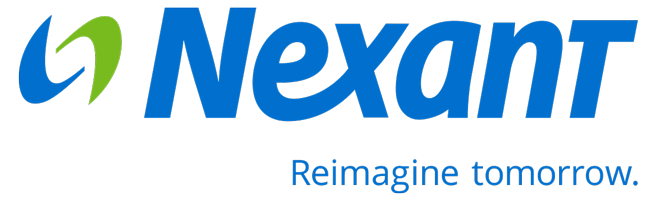 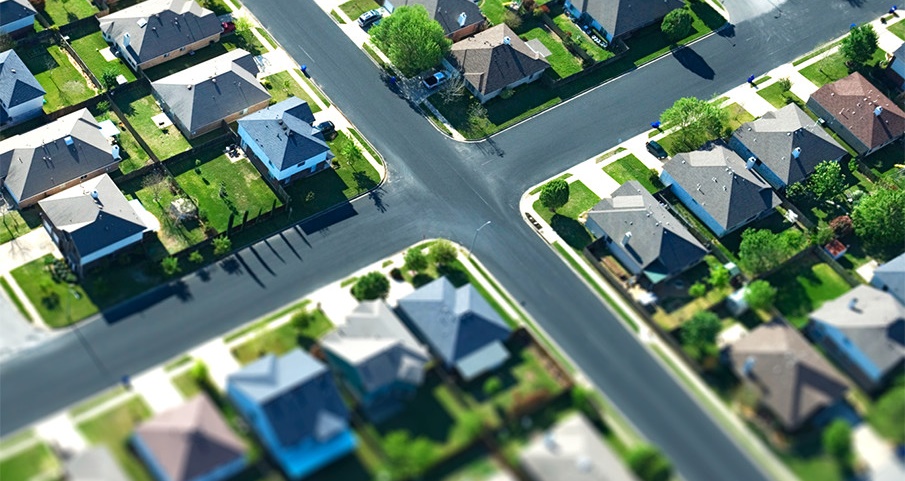 Market Potential Study of Demand-Side Management in Tampa Electric Company’s Service TerritorySubmitted to Tampa Electric Company April, 2019 
(This page intentionally left blank)Contents1	Executive Summary	51.1	Methodology	51.1.1	EE Potential	51.1.2	DR Potential	51.1.3	DSRE Potential	61.2	Savings Potential	61.2.1	EE Technical Potential	61.2.2	DR Technical Potential	61.2.3	DSRE Technical Potential	72	Introduction	82.1	Market Potential Study Approach	82.2	EE Potential Overview	102.3	DR Potential Overview	112.4	DSRE Potential Overview	113	Baseline Forecast Development	123.1	Market Characterization	123.1.1	Customer Segmentation	123.1.2	Forecast Disaggregation	143.1.2.1	Electricity Consumption (kWh) Forecast	143.1.2.2	Peak Demand (kW) Forecast	143.1.2.3	Estimating Consumption by End-Use Technology	143.2	Analysis of Customer Segmentation	153.2.1	Residential Customers (EE, DR, and DSRE Analysis)	153.2.2	Non-Residential (Commercial and Industrial) Customers (EE and DSRE Analysis)	163.2.3	Commercial and Industrial Customers (DR Analysis)	183.3	Analysis of System Load	183.3.1	System Energy Sales	183.3.2	System Demand	193.3.3	Load Disaggregation	194	DSM Measure Development	224.1	Methodology	224.2	EE Measures	224.3	DR Measures	254.4	DSRE Measures	255	Technical Potential	275.1	Methodology	275.1.1	EE Technical Potential	275.1.2	DR Technical Potential	305.1.3	DSRE Technical Potential	325.1.3.1	PV Systems	325.1.3.2	Battery Storage Systems	335.1.3.3	CHP Systems	345.1.4	Interaction of Technical Potential Impacts	355.2	EE Technical Potential	365.2.1	Summary	365.2.2	Residential	365.2.3	Non-Residential	385.2.3.1	Commercial Segments	385.2.3.2	Industrial Segments	395.3	DR Technical Potential	415.3.1	Residential	415.3.2	Non-Residential	425.3.2.1	Small C&I Customers	425.3.2.2	Large C&I Customers	435.4	DSRE Technical Potential	446	Appendices	45Appendix A	EE MPS Measure List	A-1Appendix B	DR MPS Measure List	B-1Appendix C	DSRE Measure List	C-1Appendix D	Customer Demand Characteristics	D-1List of FiguresFigure 2-1: Approach to Market Potential Modeling	10Figure 3-1: Residential Customer Segmentation	16Figure 3-2: Commercial Customer Segmentation	17Figure 3-3: Industrial Customer Segmentation	17Figure 3-4: 2020 Electricity Sales Forecast by Sector	19Figure 3-5: Residential Baseline (2020) Energy Sales by End-Use	20Figure 3-6: Commercial Baseline (2020) Energy Sales by End-Use	20Figure 3-7: Industrial Baseline (2020) Energy Sales by End-Use	21Figure 5-1: Methodology for Estimating Cooling Loads	31Figure 5-2: Residential EE Technical Potential by End-Use (Energy Savings)	36Figure 5-3: Residential EE Technical Potential by End-Use (Summer Peak Savings)	37Figure 5-4: Residential EE Technical Potential by End-Use (Winter Peak Savings)	37Figure 5-5: Commercial EE Technical Potential by End-Use (Energy Savings)	38Figure 5-6: Commercial EE Technical Potential by End-Use (Summer Peak Savings)	38Figure 5-7: Commercial EE Technical Potential by End-Use (Winter Peak Savings)	39Figure 5-8: Industrial EE Technical Potential by End-Use (Energy Savings)	39Figure 5-9: Industrial EE Technical Potential by End-Use (Summer Peak Savings)	40Figure 5-10: Industrial EE Technical Potential by End-Use (Winter Peak Savings)	40Figure 5-11: Residential DR Technical Potential by End-Use	42Figure 5-12: Small C&I DR Technical Potential by End-Use	42Figure 5-13: Large C&I DR Technical Potential by Segment	43Figure -1: Average Water Heaters Load Shapes	D-2Figure 6-2: Average Pool Pumps Load Shapes	D-3Figure 6-3: Aggregate Load Shapes for TECO Large C&I Customers	D-4List of TablesTable 1-1: EE Technical Potential	6Table 1-2: DR Technical Potential	7Table 1-3: DSRE Technical Potential	7Table 3-1: Customer Segmentation	13Table 3-2: End-Uses	13Table 3-3: Summary of Customer Classes for DR Analysis	18Table 4-1: Measure Applicability Factors	24Table 4-2: EE Measure Counts by Sector	24Table 5-1: EE Technical Potential by Sector	36Table 5-2: DR Technical Potential by Sector	41Table 5-3: DSRE Technical Potential	44Executive SummaryIn October, 2017, the seven electric utilities subject to the Florida Energy Efficiency and Conservation Act (FEECA Utilities) retained Nexant, Inc. for the purpose of identifying and characterizing the market for demand-side management (DSM) opportunities, including energy efficiency (EE) improvement and building retrofits, peak load reductions from demand response (DR), and demand-side renewable energy (DSRE) systems. The main objectives of the study included:Assessing the technical potential of demand-side resources for reducing customer electric energy consumption and seasonal peak capacity demands.This report provides the detailed methodology and results for the technical potential analysis of Tampa Electric Company’s (TECO) service territory.MethodologyNexant estimates DSM savings potential by applying an analytical framework that aligns baseline market conditions for energy consumption and demand with DSM opportunities. After describing the baseline condition, Nexant applies estimated measure savings to disaggregated consumption and demand data. The approach varies slightly according to the type of DSM resources and available data; the specific approaches used for each type of DSM are described below.EE PotentialThis study utilized Nexant’s Microsoft Excel-based EE modeling tool, TEA-POT (Technical / Economic / Achievable POTential). This modeling tool was built on a platform that provides the ability to calculate multiple scenarios and recalculate potential savings based on variable inputs such as sales/load forecasts, electricity prices, discount rates, and actual program savings. The methodology for the EE potential assessment was based on a hybrid “top-down/bottom-up” approach, which started with the current utility load forecast, then disaggregated it into its constituent customer-class and end-use components. Our assessment examined the effect of the range of EE measures and practices on each end-use, taking into account current market saturations, and technical feasibility. These unique impacts were aggregated to produce estimates of potential at the end-use, customer class, and system levels.DR PotentialThe assessment of DR potential in TECO’s service territory was an analysis of mass market direct load control programs for residential and small commercial and industrial (C&I) customers, and an analysis of DR programs for large commercial and industrial customers. The direct load control program assessment focused on the potential for demand reduction through heating, ventilation, and air conditioning (HVAC), water heater, and pool pump load control. These end-uses were of particular interest because of their large contribution to peak period system load. For this analysis, a range of direct load control measures were examined for each customer segment to highlight the range of potential. The assessment further accounted for existing DR programs for TECO when calculating the total DR potential. DSRE PotentialThe DSRE technologies included in this study are rooftop solar photovoltaic (PV) systems, battery storage systems charged from customer’s PV systems, and combined heat and power (CHP) systems.  The study leveraged the customer segmentation and load disaggregation data assembled for the EE and DR analyses, and used a “bottom-up” modeling approach to estimate the potential of the various DSRE technologies for residential, commercial, and industrial customers.  Individual distributed generation models were created for the three DSRE technologies studied to estimate market potential.Savings PotentialTechnical potential for EE, DR, DSRE are as follows:EE Technical PotentialEE technical potential describes the savings potential when all technically feasible EE measures are fully implemented, ignoring all non-technical constraints on electricity savings, such as cost-effectiveness and customer willingness to adopt EE.  The estimated technical potential results are summarized in Table 1-1.Table 1-1: EE Technical Potential DR Technical Potential DR technical potential describes the magnitude of loads that can be managed during conditions when grid operators need peak capacity. For residential and small C&I customers where DR generally takes the form of direct utility control, technical potential for DR is limited by the loads that can be controlled remotely at scale such as heating, cooling, water heaters, and pool pumps. For large C&I customers this included their entire electric demand during a utility’s system peak, as many of these types of customers will forego virtually all electric demand temporarily if the financial incentive is large enough. The estimated technical potential results are summarized in Table 1-2.Table 1-2: DR Technical PotentialDSRE Technical Potential DSRE technical potential estimates quantify all technically feasible distributed generation opportunities from PV systems, battery storage systems charged from PV, and CHP technologies based on the customer characteristics of each FEECA utility’s customer base.   Table 1-3: DSRE Technical PotentialIntroductionIn October, 2017, the seven electric utilities subject to the Florida Energy Efficiency and Conservation Act (FEECA Utilities) retained Nexant, Inc. for the purpose of identifying and characterizing the market for demand-side management (DSM) opportunities, including energy efficiency (EE) improvement and building retrofits, peak load reductions from demand response (DR), and demand-side renewable energy (DSRE) systems. The main objectives of the study included:Assessing technical potential of demand-side resources for reducing customer electric energy consumption and seasonal peak capacity demands.This report provides the detailed methodology and results for technical potential analysis of Tampa Electric Company’s (TECO) service territory.The following deliverables were developed by Nexant as part of the project and are addressed in this report:DSM measure list and detailed assumption workbooksDisaggregated baseline demand and energy use by year, state, sector, and end-useBaseline technology saturations, energy consumption, and demandTechnical potential demand and energy savingsSupporting calculation spreadsheetsMarket Potential Study ApproachDSM market potential studies (MPS) typically include three scenarios: technical, economic, and achievable potential. Each scenario is defined by specific criteria, which collectively describe levels of opportunity for DSM savings. Nexant only estimated technical potential for TECO, and TECO conducted their economic and achievable potential analyses.Nexant estimates levels of DSM potential according to the industry standard categorization, as follows: Technical Potential is the theoretical maximum amount of energy and capacity that could be displaced by DSM, regardless of cost and other barriers that may prevent the installation or adoption of a DSM measure. For this study, technical potential included full application of commercially available DSM technologies to all residential, commercial, and industrial customers in the utility’s service territory.Economic Potential is the amount of energy and capacity that could be reduced by DSM measures that are considered cost-effective. Nexant did not perform this analysis for TECO. Achievable Potential is the DSM savings feasible when considering how utility-sponsored program might address market barriers and affect customer adoption of DSM technologies.  Nexant did not perform this analysis for TECO.Quantifying these levels of DSM potential is the result of an analytical process that refines DSM opportunities from the theoretical maximum to realistic measure savings. Nexant’s general methodology for estimating DSM market potential is a hybrid “top-down/bottom-up” approach, which includes the following steps:Develop a baseline forecast: the study began with a disaggregation of the utility’s official electric energy forecast to create a baseline electric energy forecast. This forecast does not include any utility-specific assumptions around DSM performance. Nexant applied customer segmentation and consumption data from each utility and data from secondary sources to describe baseline customer-class and end-use components.Collect cost and impact data for measures: For those measures passing the qualitative screening, conduct market research and estimate costs, energy, measure life, and demand savings. We differentiated between the type of cost (capital, installation labor, maintenance, etc.) to separately evaluate different implementation modes: retrofit (capital plus installation labor plus incremental maintenance); new construction (incremental capital and incremental maintenance); and burnout costs (incremental capital and incremental maintenance).Identify DSM opportunities: DSM opportunities applicable to TECO’s climate and customers were analyzed to best depict DSM market potential.  Effects for a range of DSM technologies for each end-use could then be examined, while accounting for current market saturations, technical feasibility, measure impacts, and costs.Figure 2-1 provides an illustration of the MPS process, with the assessment starting with the current utility load forecast, disaggregated into its constituent customer-class and end-use components, and calibrated to ensure consistency with the overall forecast.  Nexant considered the range of DSM measures and practices application to each end-use, accounting for current market saturations, and technical feasibility. These unique impacts were aggregated to produce estimates of potential at the technology, end-use, customer class, and system levels.Figure 2-1: Approach to Market Potential Modeling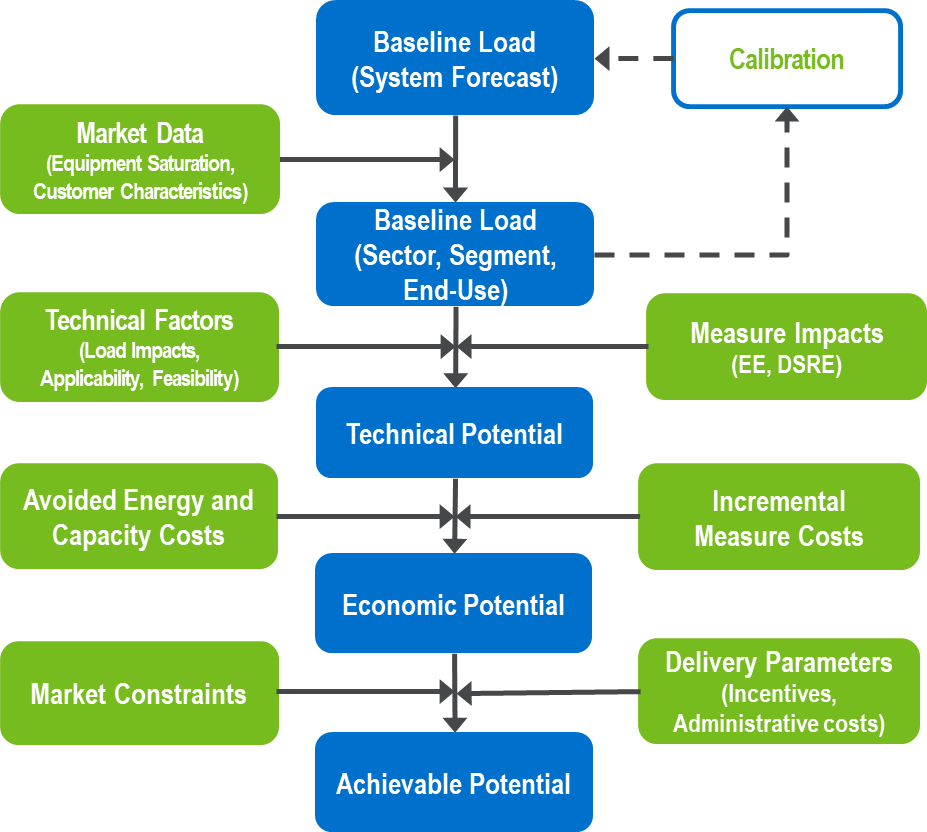 Nexant estimated DSM savings based on a combination of market research, analysis, and a review of TECO’s existing DSM programs, all in coordination with TECO. Nexant examined the technical potential for EE, DR, and DSRE opportunities; this report is organized to offer detail on each DSM category.EE Potential OverviewTo estimate EE market potential, this study utilized Nexant’s Microsoft Excel-based modeling tool, TEA-POT (Technical / Economic / Achievable POTential). This modeling tool was built on a platform that provides the ability to calculate multiple scenarios and recalculate potential savings based on variable inputs such as sales/load forecasts, electricity prices, discount rates, and actual utility program savings. The model provides transparency into the assumptions and calculations for estimating market potential.DR Potential OverviewTo estimate DR market potential, Nexant considered customer demand during utility peaking conditions and projected customer response to DR measures.  Customer demand was determined by looking at interval data for a sample of each customer segment. For each segment, Nexant determined the portion of a customer’s load that could be curtailed during the system peak. Projected customer response to DR measures was developed based on the performance of existing Florida DR programs. If a DR strategy did not currently exist in Florida, other programs in the United States were used as a proxy to estimate the performance of the program if it were implemented in Florida. DSRE Potential OverviewThe DSRE technologies included in this study are rooftop solar photovoltaic (PV) systems, battery storage systems, and combined heat and power (CHP) systems.  Nexant leveraged the customer segmentation and load disaggregation data assembled for the EE and DR analyses and used a “bottom-up” modeling approach to estimate the potential of the various DSRE technologies in the residential, commercial, and industrial sectors. Individual distributed generation models were created for the three DSRE technologies studied to estimate market potential. Baseline Forecast DevelopmentMarket CharacterizationThe TECO base year energy use and sales forecast provided the reference point to determine potential savings. The end-use market characterization of the base year energy use and reference case forecast included customer segmentation and load forecast disaggregation. The characterization is described in this section, while the subsequent section addresses the measures and market potential energy and demand savings scenarios. Customer SegmentationIn order to estimate EE, DR, and DSRE potential, the sales forecast and peak load forecasts were segmented by customer characteristics. As electricity consumption patterns vary by customer type, Nexant segmented customers into homogenous groups to identify which customer groups are eligible to adopt specific DSM technologies, have similar building characteristics and load profiles, or are able to provide DSM grid services. Nexant segmented customers according to the following:By Sector – how much of TECO’s energy sales, summer peak, and winter peak load forecast is attributable to the residential, commercial, and industrial sectors?By Customer – how much electricity does each customer typically consume annually and during system peaking conditions? By End-Use – within a home or business, what equipment is using electricity during the system peak? How much energy does this end-use consume over the course of a year?Table 3-1 summarizes the segmentation within each sector. The customer segmentation is discussed in Section 3.1.1. In addition to the segmentation described here for the EE and DSRE analyses, the residential customer segments were further segmented by heating type (electric heat, gas heat, or unknown) and by annual consumption bins within each sub-segment for the DR analysis.  Table 3-1: Customer SegmentationFrom an equipment and energy use perspective, each segment has variation within each building type or sub-sector. For example, the energy consuming equipment in a convenience store will vary significantly from the equipment found in a supermarket. To account for this variation, the selected end-uses describe energy consumption patterns that are consistent with those typically studied in national or regional surveys, such as the U.S. Energy Information Administration’s Residential Energy Consumption Survey (RECS), Commercial Building Energy Consumption Survey (CBECS) and Manufacturing Energy Consumption Survey (MECS), among others. The end-uses selected for this study are listed in Table 3-2.Table 3-2: End-UsesFor DR, the end-uses targeted were those with controllable load for residential customers (i.e. HVAC, water heaters, and pool pumps) and small C&I customers (HVAC).  For large C&I customers, all load during peak hours was included assuming these customers would potentially would be willing to reduce electricity consumption for a limited time if offered a large enough incentive during temporary system peak demand conditions. Forecast DisaggregationA common understanding of the assumptions and granularity in the baseline load forecast was developed with input from TECO. Key discussion topics reviewed included:How are current DSM offerings reflected in the energy and demand forecast?What are the assumed weather conditions and hour(s) of the day when the system is projected to peak?How much of the load forecast is attributable to customers that are not eligible for DSM programs?How are projections of population increase, changes in appliance efficiency, and evolving distribution of end-use load shares accounted for in the peak demand forecast? If separate forecasts are not developed by region or sector, are there trends in the load composition that Nexant should account for in the study?Electricity Consumption (kWh) ForecastNexant segmented the TECO electricity consumption forecast into electricity consumption load shares by customer class and end-use. The baseline customer segmentation represents the electricity market by describing how electricity was consumed within the service territory. Nexant developed these forecasts for the years 2020-2029, and based it on data provided by TECO, primarily their 2017 Ten-Year Site Plan, which was the most recent plan available at the time the studies were initiated. The data addressed current baseline consumption, system load, and sales forecasts. Peak Demand (kW) ForecastA fundamental component of DR potential was establishing a baseline forecast of what loads or operational requirements would be absent due to existing dispatchable DR or time varying rates. This baseline was necessary to assess how DR can assist in meeting specific planning and operational requirements. We utilized TECO’s summer and winter peak demand forecast, which was developed for system planning purposes. Estimating Consumption by End-Use TechnologyAs part of the forecast disaggregation, Nexant developed a list of electricity end-uses by sector (Table 3-2). To develop this list, Nexant began with TECO’s estimates of average end-use consumption by customer and sector. Nexant combined these data with other information, such as utility residential appliance saturation surveys, to develop estimates of customers’ baseline consumption. Nexant calibrated the utility-provided data with data available from public sources, such as the EIA’s recurring data-collection efforts that describe energy end-use consumption for the residential, commercial, and manufacturing sectors.To develop estimates of end-use electricity consumption by customer segment and end-use, Nexant applied estimates of end-use and equipment-type saturation to the average energy consumption for each sector. The following data sources and adjustments were used in developing the base year 2020 sales by end-use:Residential sector:The disaggregation was based on TECO rate class load shares and intensities. Baseline intensity was calibrated to account for differences in end-use saturation, fuel source, and equipment saturation as follows: TECO rate class load share is based on average per customer.Nexant made conversions to usage estimates generated by applying utility-provided residential appliance saturation surveys (RASS) and EIA end-use modeling estimates.Commercial sector:The disaggregation was based on TECO rate class load shares, intensities, and EIA CBECS data.Segment data from EIA and TECO.Baseline intensity was calibrated to account for differences in end-use saturation, fuel source, and equipment saturation as follows: Rate class load share based on EIA CBECS and end-use forecasts from TECO.Industrial sector:The disaggregation was based on rate class load shares, intensities, and EIA MECS data.Segment data from EIA and TECO.Baseline intensity was calibrated to account for differences in end-use saturation, fuel source, and equipment saturation as follows: Rate class load share based on EIA MECS and end-use forecasts from TECO.Analysis of Customer Segmentation Customer segmentation is important to ensuring that a MPS examines DSM measure savings potential in a manner that reflects the diversity of energy savings opportunities existing across the utility’s customer base. TECO provided Nexant with data concerning the premise type and loads characteristics for all customers for the MPS analysis. Nexant examined the provided data from multiple perspectives to identify customer segments. Nexant’s approach to segmentation varied slightly for non-residential and residential customers, but the overall logic was consistent with the concept of expressing the customers in terms that were relevant to DSM opportunities. Residential Customers (EE, DR, and DSRE Analysis)Segmentation of residential customer accounts enabled Nexant to align DSM opportunities with appropriate DSM measures. Nexant used utility customer data, supplemented with EIA data, to segment the residential sector by customer dwelling type (single family, multi-family, or manufactured home). The resulting distribution of customers according to dwelling unit type is presented in Figure 3-1.Figure 3-1: Residential Customer Segmentation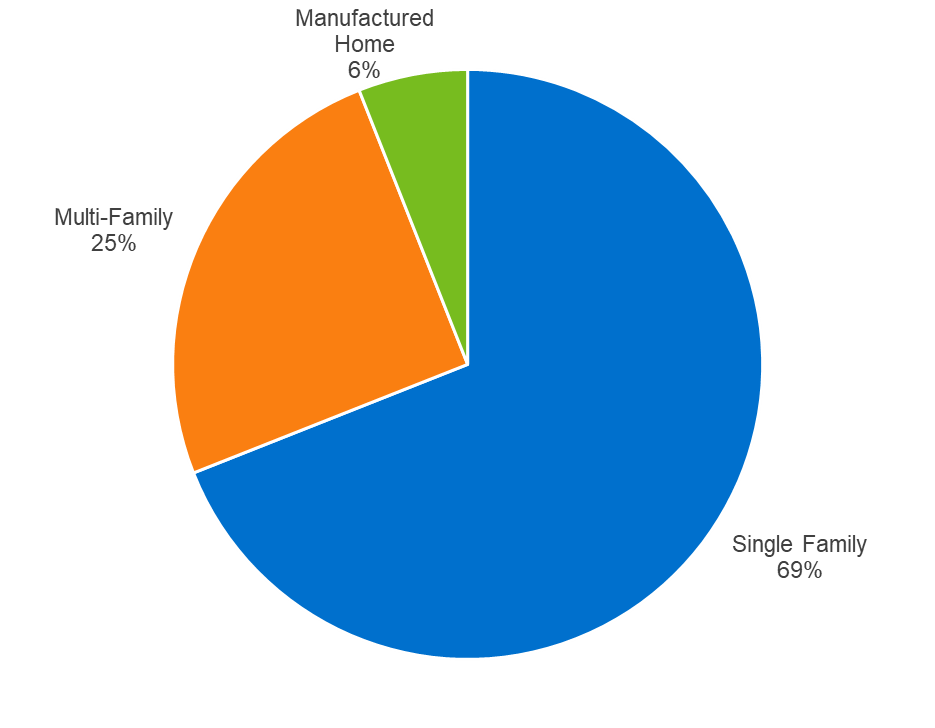 Non-Residential (Commercial and Industrial) Customers (EE and DSRE Analysis)For the EE and DSRE analysis, Nexant segmented C&I customers using the utility’s North American Industry Classification System (NAICS) or Standard Industrial Classification (SIC) codes, supplemented by data produced by the EIA’s CBECS and MECS. Nexant classified the customers in this group as either commercial or industrial, on the basis of DSM measure information available and applicable to each. For example, agriculture and forestry DSM measures are commonly considered industrial savings opportunities. Nexant based this classification on the types of DSM measures applicable by segment, rather than on the annual energy consumption or maximum instantaneous demand from the segment as a whole. The estimated energy sales distributions Nexant applied are shown below in Figure 3-2 and Figure 3-3.Figure 3-2: Commercial Customer Segmentation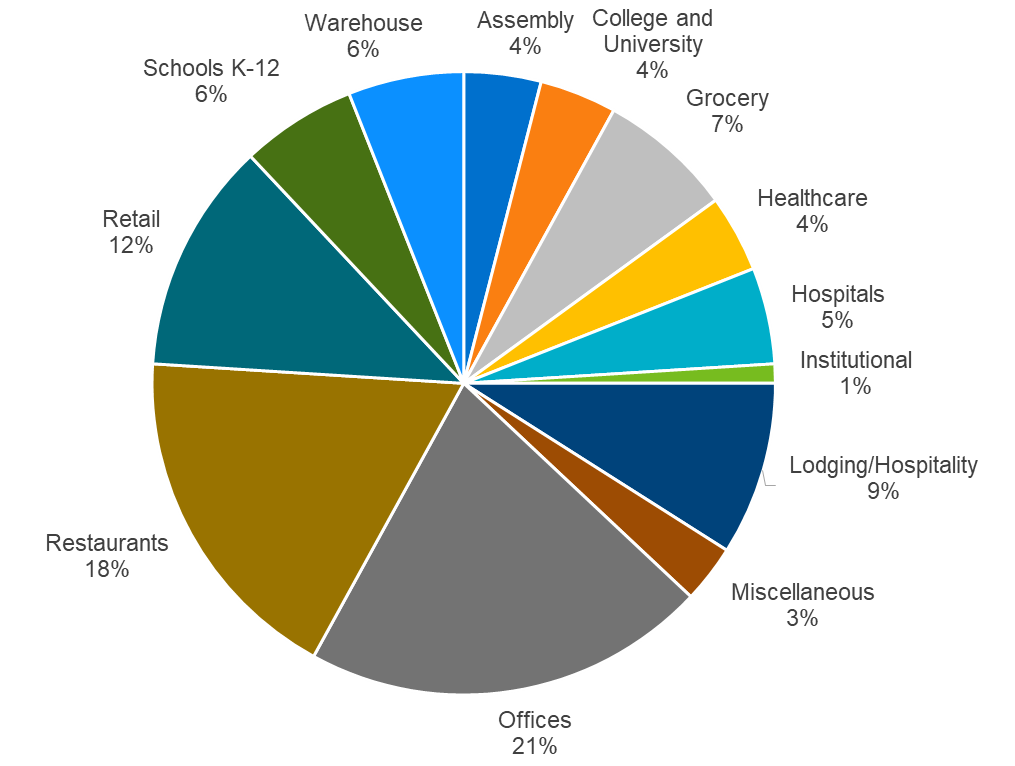 Figure 3-3: Industrial Customer Segmentation 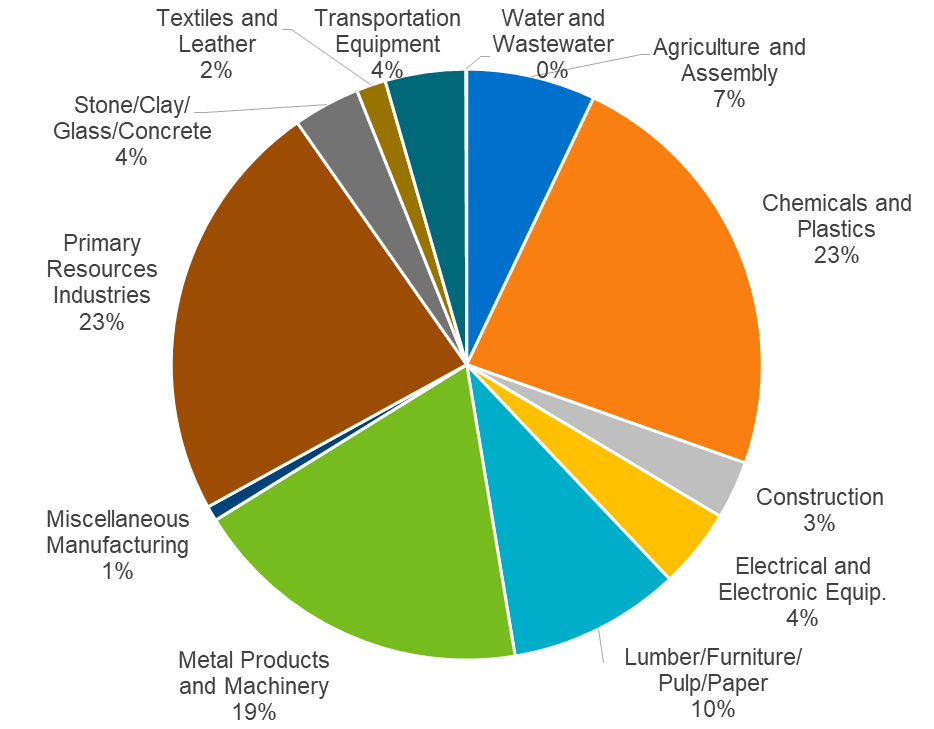 Commercial and Industrial Customers (DR Analysis)For the DR analysis, Nexant divided the non-residential customers into the two customer classes of small C&I and large C&I using rate class and annual consumption. For the purposes of this analysis, small C&I customers are those on the General Service (GS) tariff. Large C&I customers are all customers on the General Service Demand (GSD) tariff. Nexant further segmented these two groups based on customer size. For small C&I segmentation was determined using annual customer consumption and for Large C&I the customer’s maximum demand was used. Both customer maximum demand and customer annual consumption were calculated using billing data provided by TECO.  Table 3-3 shows the account breakout between small C&I and large C&I.Table 3-3: Summary of Customer Classes for DR AnalysisAnalysis of System LoadSystem Energy SalesTechnical potential is based on TECO’s load forecast for the year 2020 from their 2017 Ten Year Site Plan, which is illustrated in Figure 3-4.Figure 3-4: 2020 Electricity Sales Forecast by Sector 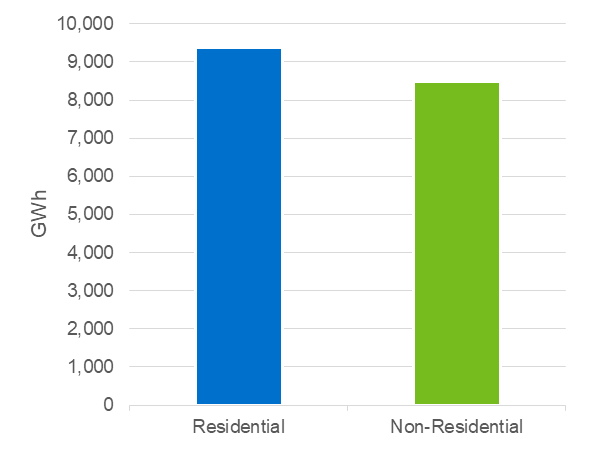 System DemandTo determine the technical potential for DR, Nexant first established peaking conditions for each utility by looking at when each utility historically experienced its maximum demand. The primary data source used to determine when maximum DR impact was the historical system load for TECO. The data provided contained the system loads all 8,760 hours of the most recent five years leading up to the study (2011-2016). The utility summer and winter peaks were then identified within the utility-defined peaking conditions. For TECO the summer peaking conditions were defined as July and August from 5:00-6:00 PM and the winter peaking conditions were defined as January and February from 7:00-8:00 AM. The seasonal peaks were then selected as the maximum demand during utility peaking conditions.Load DisaggregationThe disaggregated loads for the base year 2020 by sector and end-use are summarized in Figure 3-5, Figure 3-6 and Figure 3-7.Figure 3-5: Residential Baseline (2020) Energy Sales by End-Use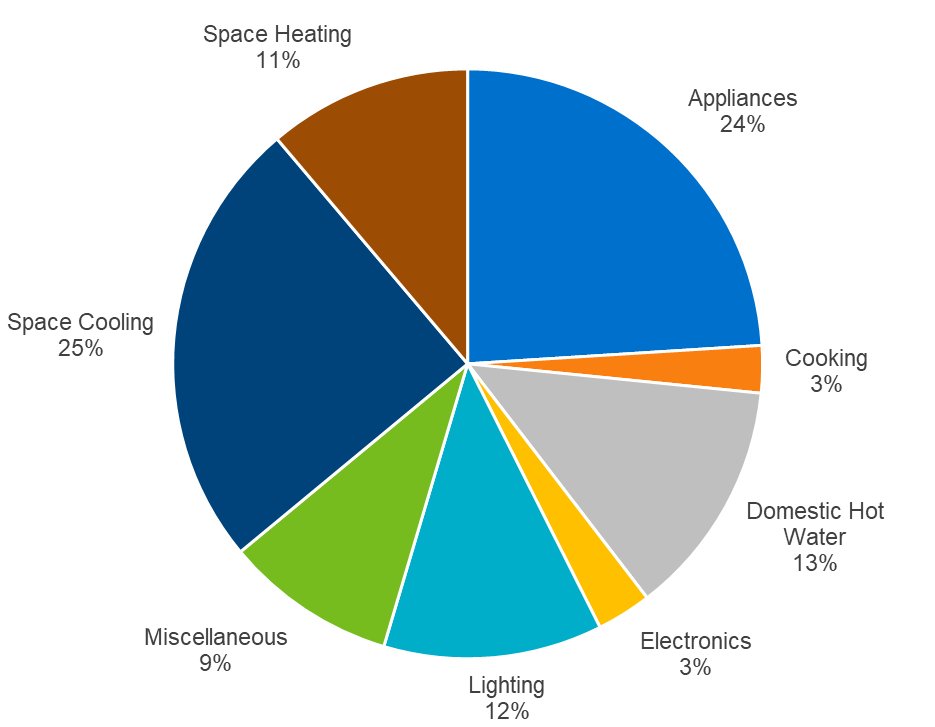 Figure 3-6: Commercial Baseline (2020) Energy Sales by End-Use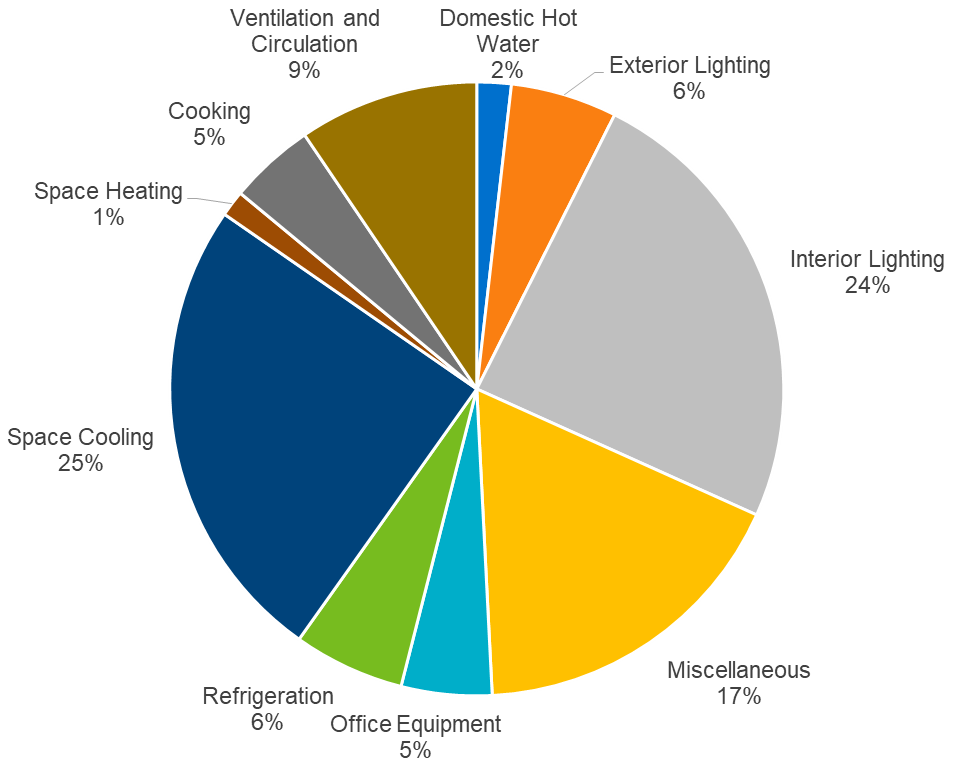 Figure 3-7: Industrial Baseline (2020) Energy Sales by End-Use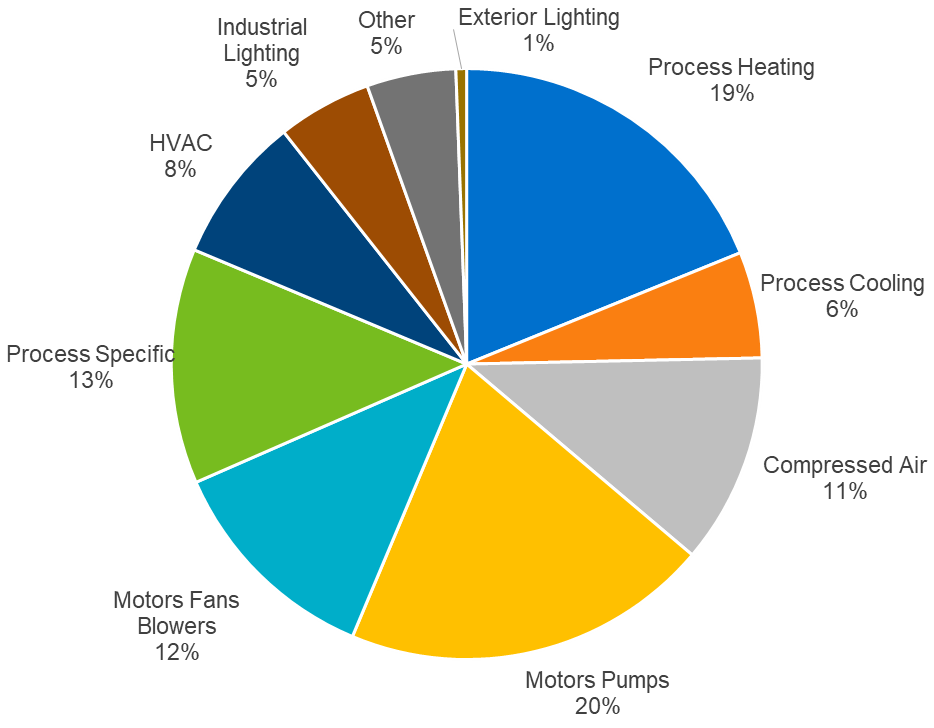 DSM Measure DevelopmentMarket potential is described by comparing baseline market consumption with opportunities for savings. Describing these individual savings opportunities results in a list of DSM measures to analyze. This section presents the methodology to develop the EE, DR, and DSRE measure lists.MethodologyNexant identified a comprehensive catalog of DSM measures for the study.  The measure list is the same for all FEECA Utilities.  The iterative vetting process with the utilities to develop the measure list began by initially examining the list of measures included in the 2014 Goals docket.  This list was then adjusted based on proposed measure additions and revisions provided by the FEECA Utilities.  Nexant further refined the measure list based on reviews of Nexant’s DSM measure library, compiled from similar market potential studies conducted in recent years throughout the United States, including recent studies for Georgia Power Company and Duke Energy Carolinas, as well as measures included in other utility programs where Nexant is involved with program design, implementation, or evaluation.  In addition, Nexant evaluated whether each measure had the appropriate data available to estimate impacts in the potential analyses.  A draft version of the measure list was shared with interested parties Earthjustice/Southern Alliance for Clean Energy (SACE) for Nexant and the FEECA Utilities to gather and consider their input.  The results of that consideration were provided to Earthjustice/SACE and later shared with the Florida Public Service Commission Staff (Staff) and all other interested parties at an informal meeting held by Staff.  The extensive, iterative review process involving multiple parties has ensured that the study included a robust and comprehensive set of DSM measures.See Appendix A for the list of EE measures, Appendix B for the list of DR measures, and Appendix C for the list of DSRE measures analyzed in the study. EE MeasuresEE measures represent technologies applicable to the residential, commercial, and industrial customers in the FEECA Utilities’ service territories.  The development of EE measures included consideration of:Applicability and commercial availability of EE technologies in Florida.  Measures that are not applicable due to climate or customer characteristics were excluded, as were “emerging” technologies that are not currently commercially available to FEECA utility customers.  Current and planned Florida Building Codes and federal equipment standards (Codes & standards) for baseline equipment.  Measures included from prior studies were adjusted to reflect current Codes & standards as well as updated efficiency tiers, as appropriate.Eligibility for utility DSM offerings in Florida.  For example, behavioral measures were excluded from consideration as they are not allowed to be counted towards utility DSM goals. Behavioral measures are intended to motivate customers to operate in a more energy-efficient manner (e.g., setting an air-conditioner thermostat to a higher temperature) without accompanying: a) physical changes to more efficient end-use equipment or to their building envelope, b) utility-provided products and tools to facilitate the efficiency improvements, or c) permanent operational changes that improve efficiency which are not easily revertible to prior conditions.  These types of behavioral measures were excluded because of the variability in forecasting the magnitude and persistence of energy and demand savings from the utility’s perspective.  Additionally, behavioral measure savings may be obtained in part from the installation of EE technologies, which would overlap with other EE measures included in the study.Upon development of the final EE measure list, a Microsoft Excel workbook was developed for each measure to quantify measure inputs necessary for assessment of the measure’s potential and cost-effectiveness.  Relevant inputs included the following:Measure description: measure classification by type, end-use, and subsector, and description of the base-case scenario.kWh savings: Energy savings associated with each measure were developed through engineering algorithms or building simulation modeling, taking weather zones and customer segments into consideration as appropriate.  Reference sources used for developing residential and commercial measure savings included a variety of Florida-specific, as well as regional and national sources, such utility-specific measurement & verification (M&V) data, technical reference manuals (TRM) from other jurisdictions, ENERGY STAR calculators, and manufacturer or retailer specifications on particular products.  Industrial measure savings were primarily based on Department of Energy’s (DOE) Industrial Assessment Center database, using assessments conducted in the Southeast region, as well as TRMs, utility reference data, and Nexant DSM program experience.Energy savings were applied in Nexant’s TEA-POT model as a percentage of total baseline consumption.  Peak demand savings were determined using utility-specific load shapes or coincidence factors.Measure Expected Useful Lifetime: Sources included the Database for Energy Efficient Resources (DEER), the American Society of Heating, Refrigerating and Air Conditioning Engineers (ASHRAE) Handbook, and other regional and national measure databases and EE program evaluationsMeasure Costs: Per-unit costs (full or incremental, depending on the application) associated with measure installations. Sources included: TRMs, ENERGY STAR calculator, online market research, RSMeans database, and other secondary sources.Measure Applicability: A general term encompassing an array of factors, including: technical feasibility of installation, and the measure’s current saturation as well as factors to allocate savings associated with competing measures. Information used primarily derived from data in current regional and national databases, as well as TECO’s program tracking data. These factors are described in Table 4-1.Table 4-1: Measure Applicability FactorsAs shown in Table 4-2, the measure list includes 248 unique energy-efficiency measures. Expanding the measures to account for all appropriate combinations of segments, end-uses, and construction types resulted in 4,164 measure permutations. Table 4-2: EE Measure Counts by SectorDR MeasuresThe DR measures included in the measure list utilize the following DR strategies:Direct Load Control. Customers receive incentive payments for allowing the utility to control their selected equipment, such as HVAC or water heaters.Critical Peak Pricing (CPP) with Technology. Electricity rate structures that vary based on time of day. Includes CPP when the rate is substantially higher for a limited number of hours or days per year (customers receive advance notification of CPP event) coupled with technology that enables customer to lower their usage in a specific end-use in response to the event (e.g. HVAC via smart thermostat).Contractual DR. Customers receive incentive payments or a rate discount for committing to reduce load by a pre-determined amount or to a pre-determined firm service level upon utility request.Automated DR. Utility dispatched control of specific end-uses at a customer facility.DR initiatives that do not rely on the installation of a specific device or technology to implement (such as a voluntary curtailment program) were not included.A workbook was developed for each measure which included the same measure inputs as previously described for the EE measures.  In addition, the DR workbook included:Expected load reduction from the measure, based on utility technical potential, existing utility DR programs, and other nationwide DR programs if neededFor technical potential, Nexant did not break out results by measure because all of the developed measures target the end uses estimated for technical potential.DSRE MeasuresThe DSRE measure list includes rooftop PV systems, battery storage systems charged from PV systems, and CHP systems.PV SystemsPV systems utilize solar panels (a packaged collection of PV cells) to convert sunlight into electricity.  A system is constructed with multiple solar panels, a DC/AC inverter, a racking system to hold the panels, and electrical system interconnections.  These systems are often roof-mounted systems that face south-west, south, and/or, south-east.  The potential associated with roof-mounted systems installed on residential and commercial buildings was analyzed.  Battery Storage Systems Charged from PV SystemsDistributed battery storage systems included in this study consist of behind-the-meter battery systems installed in conjunction with an appropriately-sized PV system at residential and commercial customer facilities.  These battery systems typically consist of a DC-charged battery, a DC/AC inverter, and electrical system interconnections to a PV system.  On their own battery storage systems do not generate or conserve energy, but can collect and store excess PV generation to provide power during particular time periods; which for DSM purposes would be to offset customer demand during the utility’s system peak.CHP SystemsIn most CHP applications, a heat engine creates shaft power that drives an electrical generator (fuel cells can produce electrical power directly from electrochemical reactions). The waste heat from the engine is then recovered to provide steam or hot water to meet on-site needs. Common prime mover technologies used in CHP applications and explored in this study include:Steam turbinesGas turbinesMicro turbinesFuel CellsInternal combustion enginesA workbook was developed for each measure which included the inputs previously described for EE measures and prime mover operating parameters.  Technical PotentialIn the previous sections, the approach for DSM measure development was summarized, and the 2020 base year load shares and reference-case load forecast were described. The outputs from these tasks provided the input for estimating the technical potential scenario, which is discussed in this section. The technical potential scenario estimates the savings potential when all technically feasible DSM measures are implemented at their full market potential without regard for cost-effectiveness and customer willingness to adopt the most impactful EE, DR, or DSRE technologies. Since the technical potential does not consider the costs or time required to achieve these savings, the estimates provide a theoretical upper limit on electricity savings potential. Technical potential is only constrained by factors such as technical feasibility and applicability of measures.  For this study, technical potential included full application of commercially available DSM measures to all residential, commercial, and industrial customers in the utility’s service territory.    MethodologyEE Technical PotentialEE technical potential refers to delivering less electricity to the same end-uses. In other words, technical potential might be summarized as “doing the same thing with less energy, regardless of the cost.”DSM measures were applied to the disaggregated utility electricity sales forecasts to estimate technical potential. This involved applying estimated energy savings from equipment and non-equipment measures to all electricity end-uses and customers. Technical potential consists of the total energy and demand that can be saved in the market which Nexant reported as single numerical values for each utility’s service territory. The core equation used in the residential sector EE technical potential analysis for each individual efficiency measure is shown in Equation 5-1 below, while the core equation used in the nonresidential sector technical potential analysis for each individual efficiency measure is shown in Equation 5-2. Equation 5-1: Core Equation for Residential Sector Technical Potential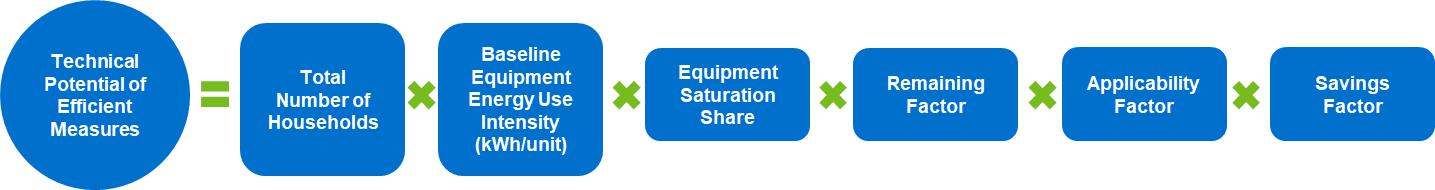 Where:Baseline Equipment Energy Use Intensity = the electricity used per customer per year by each baseline technology in each market segment. In other words, the baseline equipment energy-use intensity is the consumption of the electrical energy using equipment that the efficient technology replaces or affects. Equipment Saturation Share = the fraction of the end-use electrical energy that is applicable for the efficient technology in a given market segment. For example, for residential cooling, the saturation share would be the fraction of all residential electric customers that have central air conditioners in their household.Remaining Factor = the fraction of equipment that is not considered to already be energy efficient. To extend the example above, the fraction of central air conditioners that is not already the most energy efficient technology.Applicability Factor = the fraction of units that is technically feasible for conversion to the most efficient available technology from an engineering perspective (i.e., it may not be possible to install LEDs in all light sockets in a home because the available styles may not fit in every socket).Savings Factor = the percentage reduction in electricity consumption resulting from the application of the efficient technology.Equation 5-2: Core Equation for Non-Residential Sector Technical Potential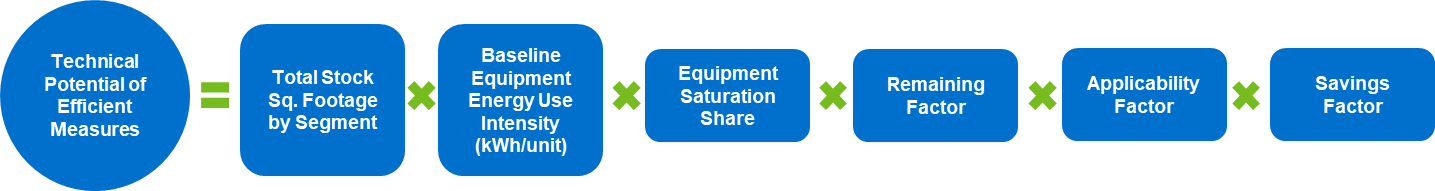 Where:Total Stock Square Footage by Segment = the forecasted square footage level for a given building type (e.g., square feet of office buildings).Baseline Equipment Energy Use Intensity = the electricity used per square foot per year by each baseline equipment type in each market segment. Equipment Saturation Share = the fraction of total end-use energy consumption associated with the efficient technology in a given market segment. For example, for packaged terminal air-conditioner (PTAC), the saturation share would be the fraction of all space cooling kWh in a given market segment that is associated with PTAC equipment.Remaining Factor = the fraction of equipment that is not considered to already be energy efficient. Applicability Factor = the fraction of the equipment or practice that is technically feasible for conversion to the efficient technology from an engineering perspective (i.e., it may not be possible to install Variable Frequency Drives (VFD) on all motors in a given market segment).Savings Factor = the percentage reduction in electricity consumption resulting from the application of the efficient technology.It is important to note that the technical potential estimate represents electricity savings potential at a specific point in time. In other words, the technical potential estimate is based on data describing status quo customer electricity use and technologies known to exist today. As technology and electricity consumption patterns evolve over time, the baseline electricity consumption will also change accordingly. For this reason, technical potential is a discrete estimate of a dynamic market. Nexant reported the technical potential for 2020, based on currently known DSM measures and observed electricity consumption patterns.Measure Interaction and CompetitionWhile the technical potential equations listed above focus on the technical potential of a single measure or technology, Nexant’s modeling approach does recognize the overlap of individual measure impacts within an end-use or equipment type, and accounts for the following interactive effects:Measure interaction: Installing high-efficiency equipment could reduce energy savings in absolute terms (kWh) associated with non-equipment measures that impact the same end-use. For example, installing a high-efficiency heat pump will reduce heating and cooling consumption which will reduce the baseline against which attic insulation would be applied, thus reducing savings associated with installing insulation.  To account for this interaction, Nexant’s TEA-POT model ranks measures that interact with one another and reduces the baseline consumption for the subsequent measure based on the savings achieved by the preceding measure.  For technical potential, interactive measures are ranked based on total end-use energy savings percentage. Measure competition: The “measure share”—as defined above—accounted for competing measures, ensuring savings were not double-counted. This interaction occurred when two or more measures “competed” for the same end-use. For example, a T-12 lamp could be replaced with a T-8 or linear LED lamp.Addressing Naturally-Occurring EEBecause the anticipated impacts of efficiency actions that may be taken even in the absence of utility intervention are included in the baseline forecast, savings due to naturally-occurring EE were considered separately in the potential estimates. Nexant verified with TECO’s forecasting group to ensure that the sales forecasts incorporated two known sources of naturally-occurring efficiency:Codes and Standards: The sales forecasts already incorporated the impacts of known Code & standards changes. While some changes have relatively little impact on overall sales, others—particularly the Energy Independence and Security Act (EISA) and other federal legislation—will have noticeable influence.Baseline Measure Adoption: The sales forecast excluded the projected impacts of future DSM efforts, but included already implemented DSM penetration.By properly accounting for these factors, the potential study estimated the net penetration rates, representing the difference between the anticipated adoption of efficiency measures as a result of DSM efforts and the “business as usual” adoption rates absent DSM intervention. This is true even in the technical potential, where adoption was assumed to be 100%.DR Technical PotentialThe concept of technical potential applies differently to DR than for EE. Technical potential for DR is effectively the magnitude of loads that can be curtailed during conditions when utilities need peak capacity reductions. In evaluating this potential at peak capacity, the following were considered: which customers are consuming electricity at those times? What end-uses are in play? Can those end-use loads be managed? Large C&I customers generally do not provide the utility with direct control over particular end-uses. Instead, many of these customers will forego virtually all electric demand temporarily if the financial incentive is large enough. For residential and small C&I customers where DR generally takes the form of direct utility control, technical potential for DR is limited by the loads that can be controlled remotely at scale.This framework makes end-use disaggregation an important element for understanding DR potential, particularly in the residential and small C&I sectors. When done properly, end-use disaggregation not only provides insights into which loads are on and off when specific grid services are needed, it also provides insight concerning how key loads and end-uses, such as air conditioning use, vary across customers. Nexant’s approach used for load disaggregation is more advanced than what is used for most potential studies. Instead of disaggregating annual consumption or peak demand, Nexant produced end-use load disaggregation for all 8760 hours. This was needed because the loads available at times when different grid applications are needed can vary substantially. Instead of producing disaggregated loads for the average customer, the study was produced for several customer segments. For TECO, Nexant examined three residential segments based on customer housing type, four different small C&I segments based on customer size, and four different large C&I segments based on customer size, for a total of 11 different customer segments. Technical potential, in the context of DR, is defined as the total amount of load available for reduction that is coincident with the period of interest; in this case, the system peak hour for the summer and winter seasons. Thus, two sets of capacity values are estimated: a summer capacity and a winter capacity.As previously mentioned, for technical potential purposes, all coincident large C&I load is considered dispatchable, while residential and small C&I DR capacity is based on specific end-uses. Summer DR capacity for residential customers was comprised of air-conditioning (AC), pool pumps, and water heaters. For small C&I customers, summer capacity was based on AC load. For winter DR capacity, residential was based on electric heating, pool pumps, and water heaters. For small C&I customers, winter capacity was based on electric heating.AC and heating load profiles were generated for residential and small C&I customers using interval data from a sample of customers provided by TECO. This sample included a customer breakout based on size and housing type for each rate class. Nexant then used the interval data from these customers to create an average load profile for each customer segment.The average load profile for each customer segment was combined with historical weather data, and used to estimate hourly load as a function of weather conditions. AC and heating loads were estimated by first calculating the baseline load on days when cooling degree days (CDD) and heating degree days (HDD) were equal to zero, and then subtracting this baseline load. This methodology is illustrated by Figure 5-1 (a similar methodology was used to predict heating loads).Figure 5-1: Methodology for Estimating Cooling Loads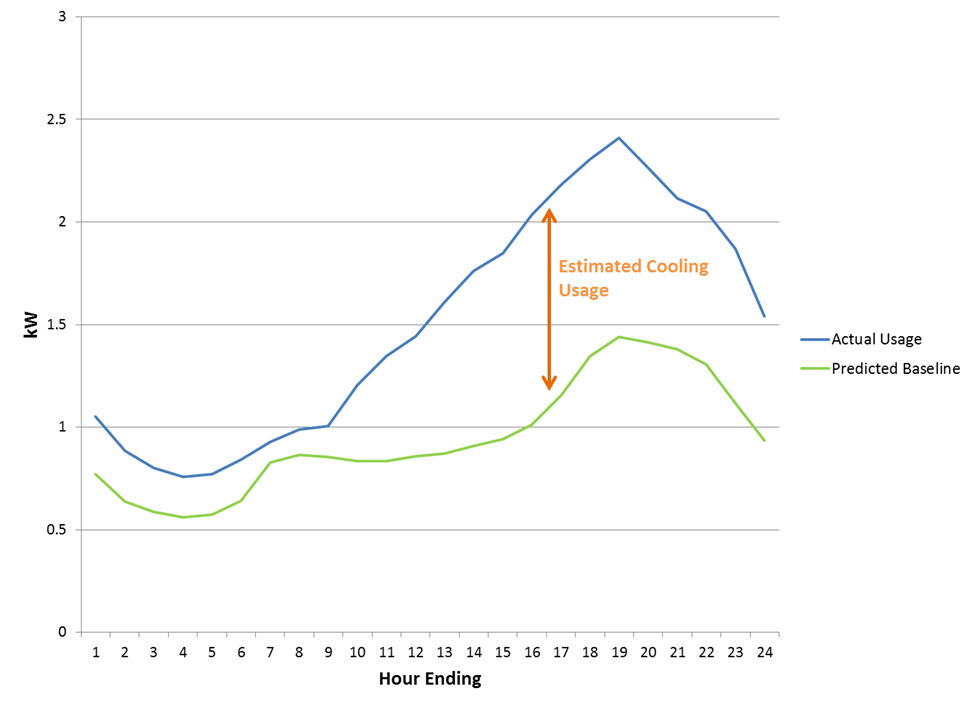 This method was able to produce estimates for average AC/heating load profiles for the seven different customer segments within the residential and small C&I sectors. Profiles for residential water heater and pool pump loads were estimated by utilizing end-use load data from CPS Energy’s Home Manager DR program. For all eligible loads, the technical potential was defined as the amount that was coincident with system peak hours for each season, which are July and August from 5:00-6:00 PM for summer, and January and February from 7:00-8:00 AM for winter. As mentioned in Section 4, for technical potential there was also no measure breakout needed, because all measures will target the end-uses’ estimated total loads. In order to account for existing utility DR programs, all customers currently enrolled in a DR offering were excluded from the technical potential. This methodology was consistent across all three sectors.DSRE Technical PotentialPV SystemsTo determine technical potential for PV systems, Nexant estimated the percentage of rooftop square footage in Florida that is suitable for hosting PV technology. Our estimate of technical potential for PV systems in this report is based in part on the available roof area and consisted of the following steps:Step 1: Outcomes from the forecast disaggregation analysis were used to characterize the existing and new residential, commercial and industrial building stocks.  Relevant parameters included number of facilities, average number of floors, and average premises square footage.Step 2: The total available roof area feasible for installing PV systems was calculated.  Relevant parameters included share of pitched and flat roofs and unusable area due to other rooftop equipment.Step 3: Estimated the expected power density (kW per square foot of roof area).Step 4: Using PVWatts, secondary research, and M&V evaluations of PV systems, Nexant used its technical potential PV calculator to calculate energy generation/savings using researched system capacity factors. The methodology presented in this report uses the following formula to estimate overall technical potential of PVs:Equation 5-3: Core Equation for Solar Technical Potential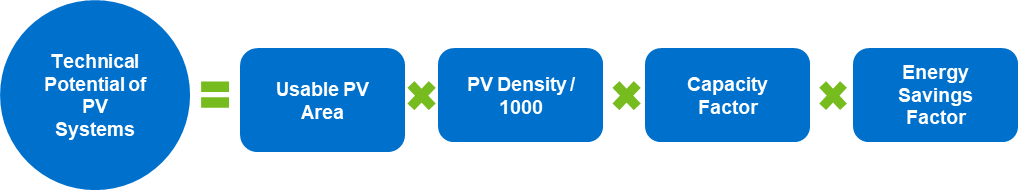 Where:Usable PV Area for Residential: (Total Floor Area / Average No. of Stories) x ((% of Sloped Roofs x Usable Area of Sloped Roofs) + (% of Flat Roofs x Usable Area of Flat Roofs))Usable PV Area for Commercial: Total Floor Area x ((% of Sloped Roofs x Usable Area of Sloped Roofs) + (% of Flat Roofs x Usable Area of Flat Roofs))PV Density (Watts/Square foot): Maximum power generated in Watts per square foot of solar panel. Capacity Factor: Annual Energy Generation Factor for PVEnergy Savings Factor: AC Energy Conversion factor for each kW of the system, obtained from PV Watts. Energy Savings Factor = Alternating Current System Output (kWh)/ Direct Current System Size (kW) Battery Storage SystemsBattery storage systems on their own do not generate power or create efficiency improvements, but store power for use at different times.  Therefore, in analyzing the technical potential for battery storage systems, the source of the stored power and overlap with technical potential identified in other categories was considered.  Battery storage systems that are powered directly from the grid do not produce annual energy savings but may be used to shift or curtail load during particular time periods.  As the DR technical potential analyzes curtailment opportunities for the summer and winter peak period, and battery storage systems can be used as a DR technology, the study concluded that no additional technical potential should be claimed for grid-powered battery systems beyond that already attributed to DR.Battery storage systems that are connected to on-site PV systems also do not produce additional energy savings beyond the energy produced from the PV system.  However, PV-connected battery systems do create the opportunity to store energy during period when the PV system is generating more than the home or business is consuming, and use that stored power during utility system peak periods.  To determine the additional technical potential peak demand savings for “solar plus storage” systems, our methodology consisted of the following steps:Develop an 8,760 hour annual load shape for a PV system based on estimated annual hours of available sunlight.Compare the PV generation with a total home or total business 8,760 hour annual load shape to determine the hours that the full solar energy is used and the hours where excess solar power is generated.Develop a battery charge/discharge 8,760 load profile to identify available stored load during summer and winter peak periods, which was applied as the technical potential.CHP SystemsThe CHP analysis created a series of unique distributed generation potential models for each primary market sector (commercial and industrial). Only non-residential customer segments whose electric and thermal load profiles allow for the application of CHP were considered. The technical potential analysis followed a three-step process.  First, minimum facilities size thresholds were determined for each non-residential customer segment.  Next, the full population of non-residential customers were segmented and screened based on the size threshold established for that segment.  Finally, the facilities that were of sufficient size were matched with the appropriately sized CHP technology.To determine the minimum threshold for CHP suitability, a thermal factor was applied to potential candidate customer loads to reflect thermal load considerations in CHP sizing. In most cases, on-site thermal energy demand is smaller than electrical demand. Thus, CHP size is usually dictated by the thermal load in order to achieve improved efficiencies. The study collected electric and thermal intensity data from other recent CHP studies.  For industrial customers, Nexant assumed that the thermal load would primarily be used for process operations and was not modified from the secondary data sources for Florida climate conditions.  For commercial customers, the thermal load is more commonly made up of water heating, space heating, and space cooling (through the use of an absorption chiller).  Therefore, to account for the hot and humid climate in Florida, which traditionally limits weather-dependent internal heating loads, commercial customers’ thermal loads were adjusted to incorporate a higher proportion of space cooling to space heating as available opportunities for waste heat recovery.  After determination of minimum kWh thresholds by segment, Nexant used the utility-provided customer data with NAICS or SIC codes as well as annual consumption data, and categorized all non-residential customers by segment and size.  Customers with annual loads below the kWh thresholds are not expected to have the consistent electric and thermal loads necessary to support CHP and were eliminated from consideration. In general, internal combustion engines are the prime mover for systems under 500kW with gas turbines becoming progressively more popular as system size increases above that. Based on the available load by customer, adjusted by the estimated thermal factor for each segment, CHP technologies were assigned to utility customers in a top-down fashion (i.e. starting with the largest CHP generators).    Measure InteractionPV systems and battery storage charged from PV systems were analyzed collectively due to their common power generation source; and therefore, the identified technical potential for these systems is additive.  However, CHP systems were independently analyzed for technical potential without consideration of the competition between DSRE technologies or customer preference for a particular DSRE system.  Therefore, results for CHP technical potential should not be combined with PV systems or battery storage systems for overall DSRE potential but used as independent estimates.Interaction of Technical Potential ImpactsAs described above, the technical potential was estimated using separate models for EE, DR, and DSRE systems.  However, there is interaction between these technologies; for example, a more efficient HVAC system would result in a reduced peak demand available for DR curtailment.  Therefore, after development of the independent models, the interaction between EE, DR, and DSRE was incorporated as follows:The EE technical potential was assumed to be implemented first, followed by DR technical potential and DSRE technical potential.To account for the impact of EE technical potential on DR, the baseline load forecast for the applicable end-uses was adjusted by the EE technical potential, resulting in a reduction in baseline load available for curtailment.For DSRE systems, the EE and DR technical potential was incorporated in a similar fashion, adjusting the baseline load used to estimate DSRE potential.  For the PV analysis this did not impact the results as the EE and DR technical potential did not affect the amount of PV that could be installed on available rooftops.  For the battery storage coupled with PV, the reduced baseline load from EE resulted in additional PV-generated energy being available for the battery systems and for use during peak periods.  The impact of DR events during the assumed curtailment hours was incorporated into the modeling of available battery storage and discharge loads.  For CHP systems, the reduced baseline load from EE resulted in a reduction in the number of facilities that met the annual energy threshold needed for CHP installations.  Installed DR capacity was assumed to not impact CHP potential as the CHP system feasibility was determined based on energy and thermal consumption at the facility.  It should be noted that CHP systems not connected to the grid could impact the amount of load available for curtailment with utility-sponsored DR. Therefore, CHP technical potential should not be combined with DR potential but used as independent estimates. EE Technical PotentialSummaryTable 5-1 summarizes the EE technical potential by sector:Table 5-1: EE Technical Potential by SectorResidentialFigure 5-2, Figure 5-3, and Figure 5-4 summarize the residential sector EE technical potential by end-use. Figure 5-2: Residential EE Technical Potential by End-Use (Energy Savings)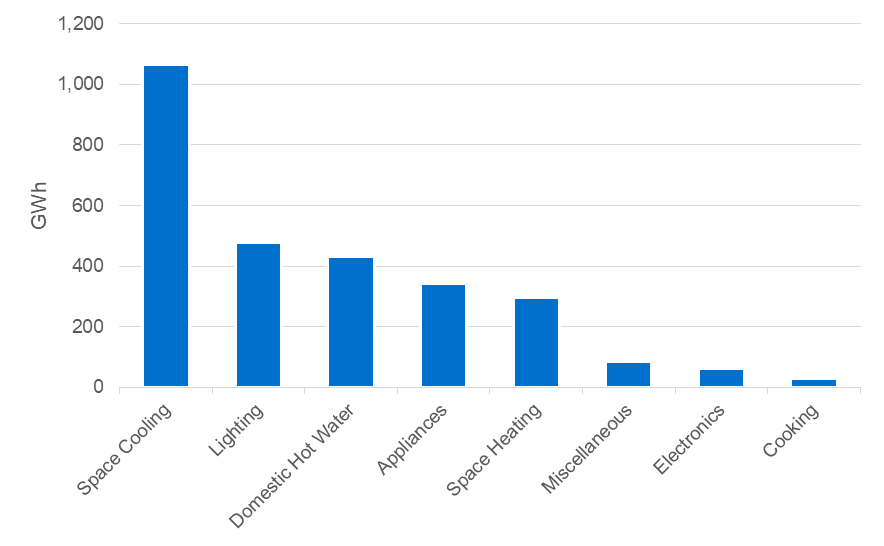 Figure 5-3: Residential EE Technical Potential by End-Use (Summer Peak Savings)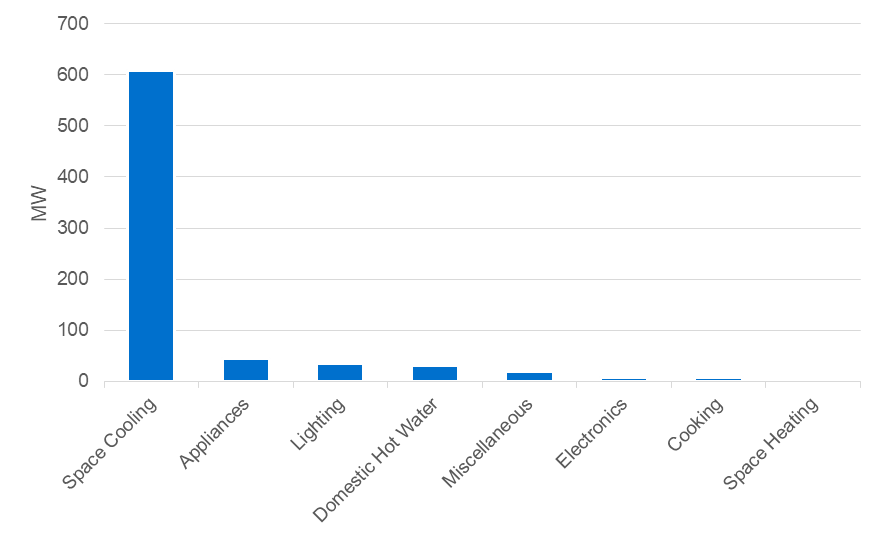 Figure 5-4: Residential EE Technical Potential by End-Use (Winter Peak Savings)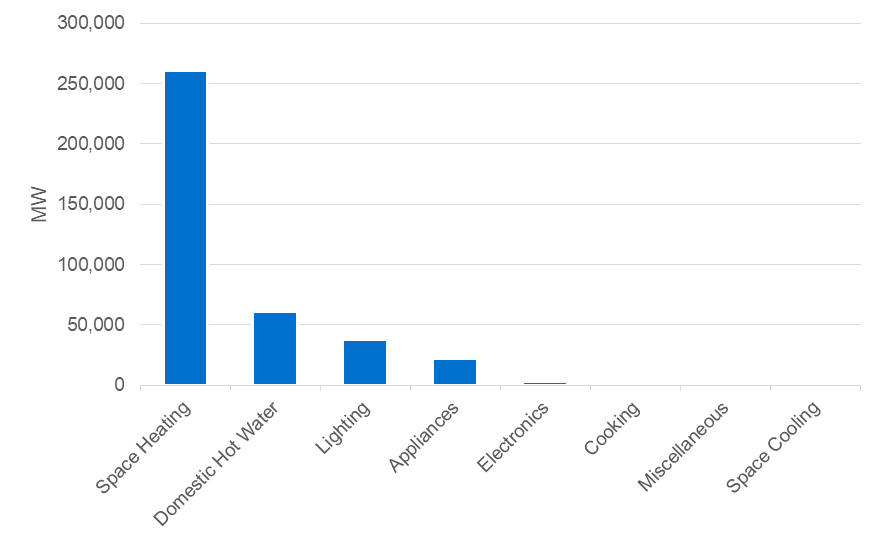 Non-ResidentialCommercial SegmentsFigure 5-5, Figure 5-6, and Figure 5-7 summarize the commercial EE technical potential by end-use. Figure 5-5: Commercial EE Technical Potential by End-Use (Energy Savings)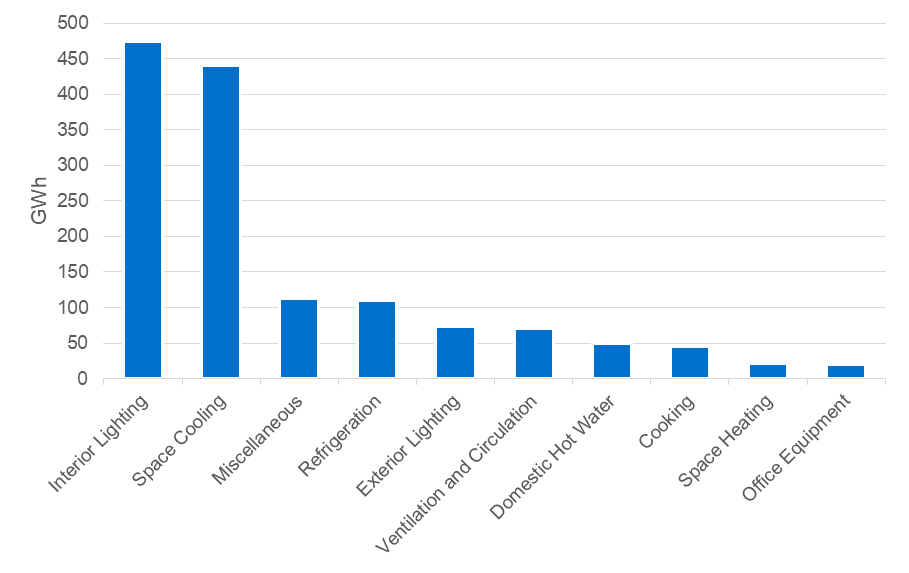 	Figure 5-6: Commercial EE Technical Potential by End-Use (Summer Peak Savings)	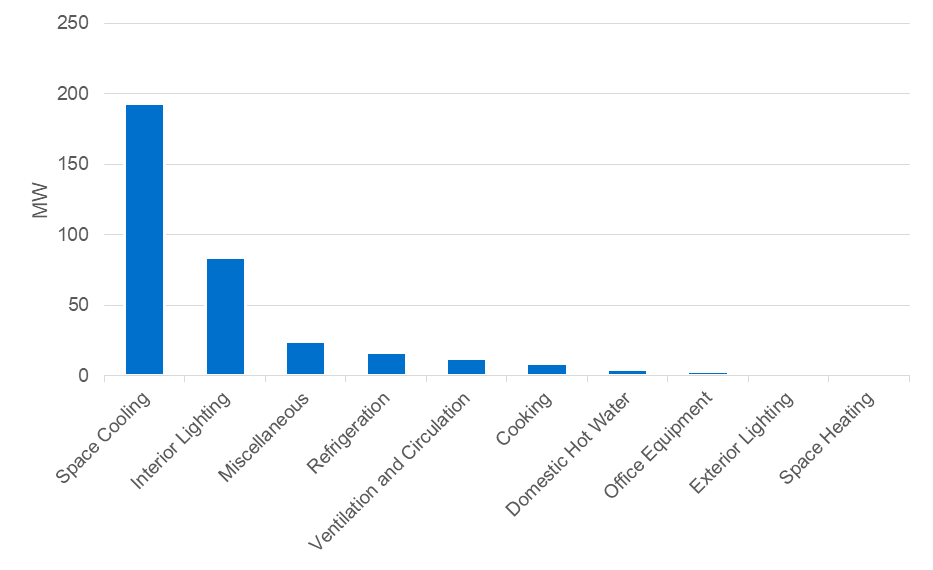 	Figure 5-7: Commercial EE Technical Potential by End-Use (Winter Peak Savings)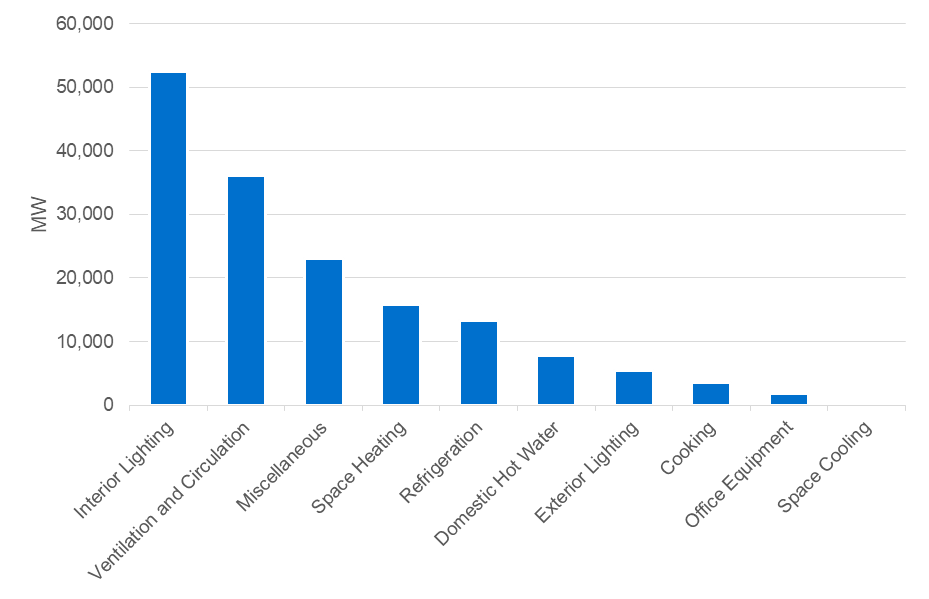 Industrial SegmentsFigure 5-8, Figure 5-9, and Figure 5-10 summarize the industrial EE technical potential by end-use. Figure 5-8: Industrial EE Technical Potential by End-Use (Energy Savings)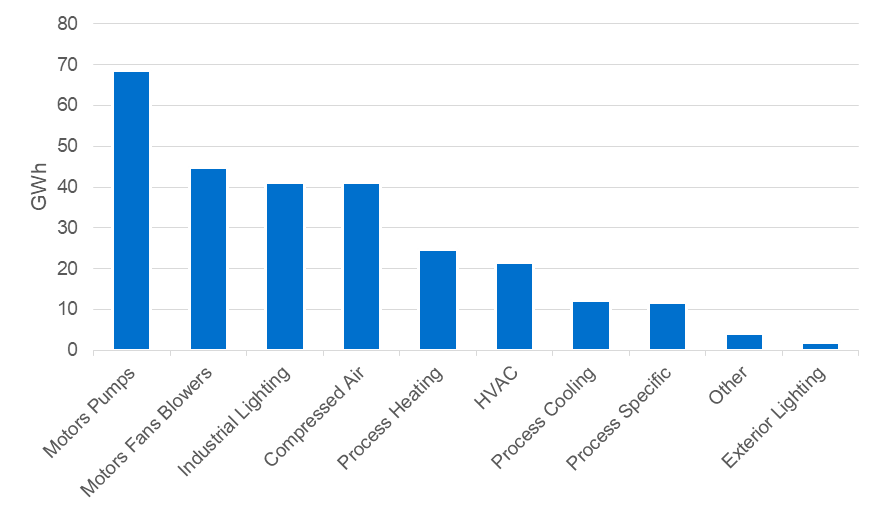 Figure 5-9: Industrial EE Technical Potential by End-Use (Summer Peak Savings)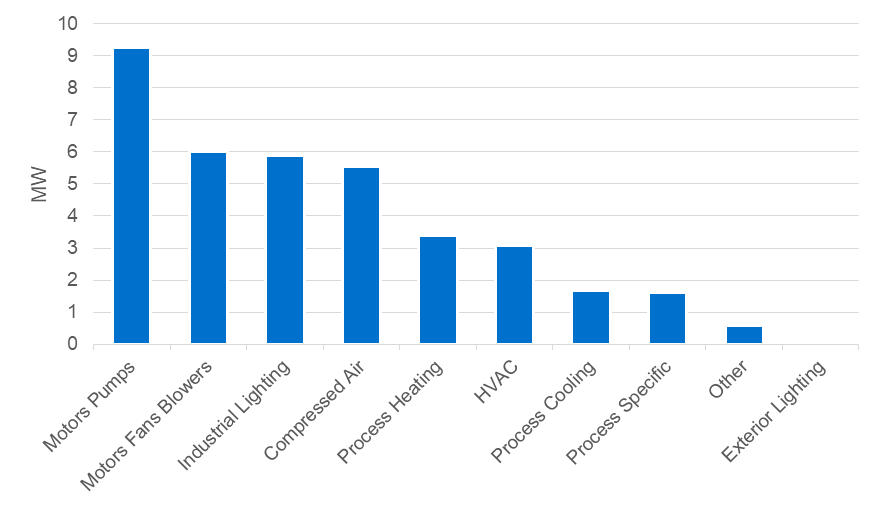 Figure 5-10: Industrial EE Technical Potential by End-Use (Winter Peak Savings)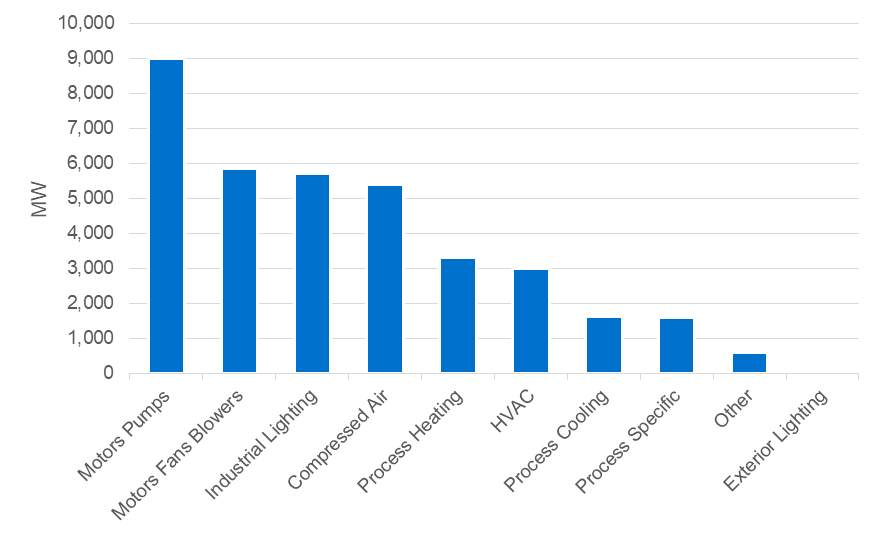 DR Technical PotentialTechnical potential for DR is defined for each class of customers as follows:Residential & Small C&I customers – Technical potential is equal to the aggregate load for all end-uses that can participate in TECO’s current programs plus DR measures not currently offered in which the utility uses specialized devices to control loads (i.e. direct load control programs). This includes cooling and heating loads for residential and small C&I customers and water heater and pool pump loads for residential customers. Not all demand reductions are delivered via direct load control of end-uses. The magnitude of demand reductions from non-direct load control such as time varying pricing, peak time rebates and targeted notifications is linked to cooling and heating loads. Large C&I customers – Technical potential is equal to the total amount of load for each customer segment (i.e., that customers reduce their total load to zero when called upon). Table 5-2 summarizes the seasonal DR technical potential by sector:Table 5-2: DR Technical Potential by SectorResidentialResidential technical potential is summarized in Figure 5-11. Figure 5-11: Residential DR Technical Potential by End-Use (Incremental to Existing)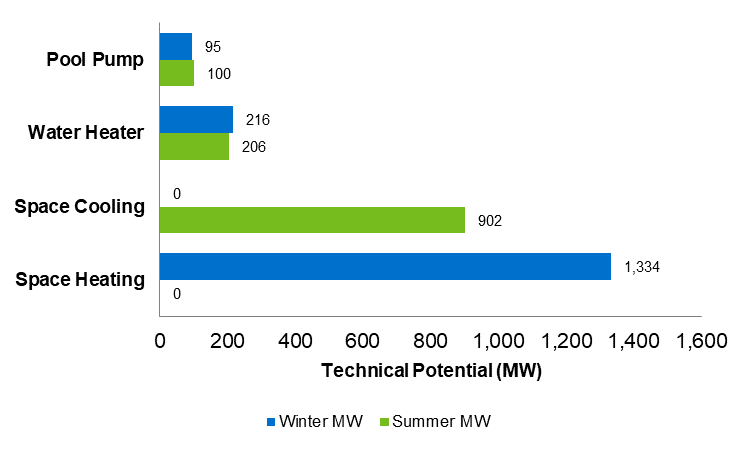 Non-ResidentialSmall C&I CustomersFor small C&I technical potential looked at cooling and heating loads only. Small C&I technical potential is provided in Figure 5-12.Figure 5-12: Small C&I DR Technical Potential by End-Use (Incremental to Existing)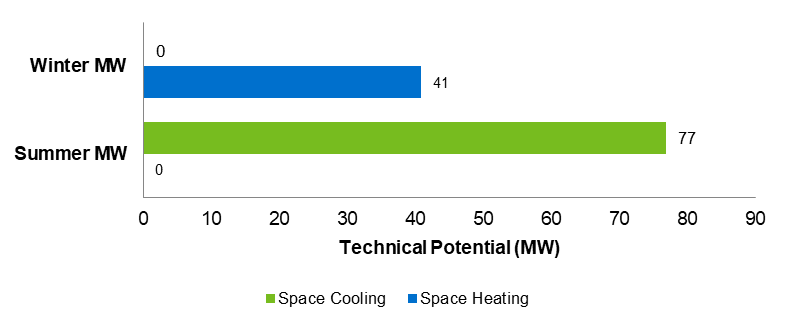 Large C&I CustomersFigure 5-13 provides the technical potential for large C&I customers, broken down by customer size. Figure 5-13: Large C&I DR Technical Potential by Segment (Incremental to Existing)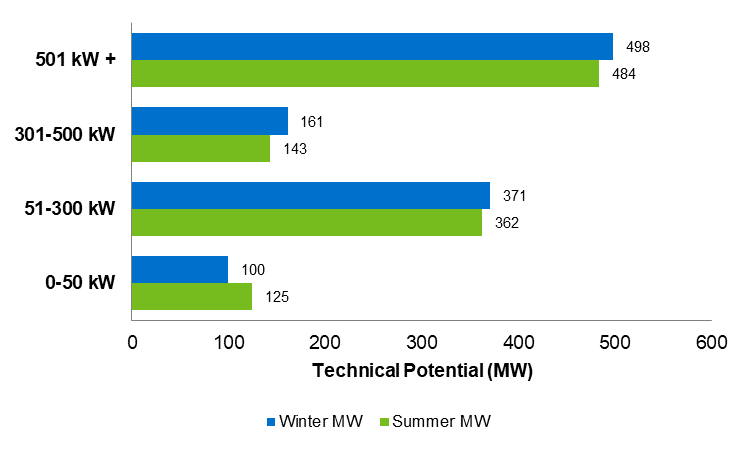 DSRE Technical PotentialTable 5-3 provides the detailed results of the DSRE technical potential. Table 5-3: DSRE Technical PotentialAppendicesEE MPS Measure ListFor information on how Nexant developed this list, please see Section 4.Measures that are new for the 2019 MPS are indicated with an asterisk.Residential MeasuresCommercial MeasuresIndustrial MeasuresThe following EE measures from the 2014 Technical Potential Study were eliminated from the current study:2014 EE Measures Eliminated from Current StudyDR MPS Measure ListResidential MeasuresSmall C&I MeasuresLarge C&I MeasuresNo DR measures from the 2014 Technical Potential Study were eliminated from the current study.DSRE Measure ListResidential MeasuresNon-Residential MeasuresNo DSRE measures from the 2014 Technical Potential Study were eliminated from the current study.Customer Demand CharacteristicsCustomer demand on peak days was analyzed by rate classes within each sector. Outputs presentation includes load shapes on peak days and average days, along with the estimates of technical potential by end-uses. The two end-uses, Air Conditioning and Heating, were studied for both residential and small C&I customers; however, in residential sector, another two end-uses were also incorporated into the analyses, which are Water Heaters and Pool Pumps.Residential and Small C&IAir Conditioning (Residential and Small C&I)The cooling load shapes on the summer peak weekday and average weekdays were generated from interval data from a sample of customers in TECO territory for 2016. A regression model was built to estimate relationship between load values and cooling degree days (CDD) (shown as Equation (1)). The p-values of the model and coefficient are both less than 0.05, which means that they are of statistically significance. The product of actual hourly CDD values and coefficient would be used as cooling load during that hour in terms of per customer.Equation (1): Where:		Hours in each day in year 2016     	Load occurred in each hour     	Cooling Degree Day value associated with each hour		Change in average load per CDD    	Nominal variable, month		The error termTo study the peak technical potential, a peak day was selected if it has the hour with system peak load during summer period (July and August from 5-6 pm). Technical potential for residential customers was then calculated as the aggregate consumption during that summer peak hour. Space Heating (Residential and Small C&I)Similar to the analyses for air conditioning, interval data from a sample of customers in TECO territory for 2016, and the peak day was defined as the day with system peak load during winter period (January and February from 7-8 am). The regression model was modified to evaluate relationship between energy consumption and heating degree days (HDD) (shown as Equation (2)), but the technical potential was calculated in the same way as illustrated earlier.Equation (2): Where:		Hours in each day in year 2013 and 2014     	Load occurred in each hour     	Heating Degree Day value associated with each hour		Change in average load per HDD    	Nominal variable, month		The error termWater Heaters (Residential Only)Interval load data by end-use are not available for individual customers in TECO territory, so the analyses of water heaters was completed based on end-use metered data from CPS (San Antonio) Home Manager Program. As water heater loads were assumed to be relatively constant throughout the year (used for summer and winter), average load profiles for water heaters on CPS’s 2013 system peak were assumed to be representative for residential customers in TECO’s jurisdiction.Figure -1: Average Water Heaters Load Shapes 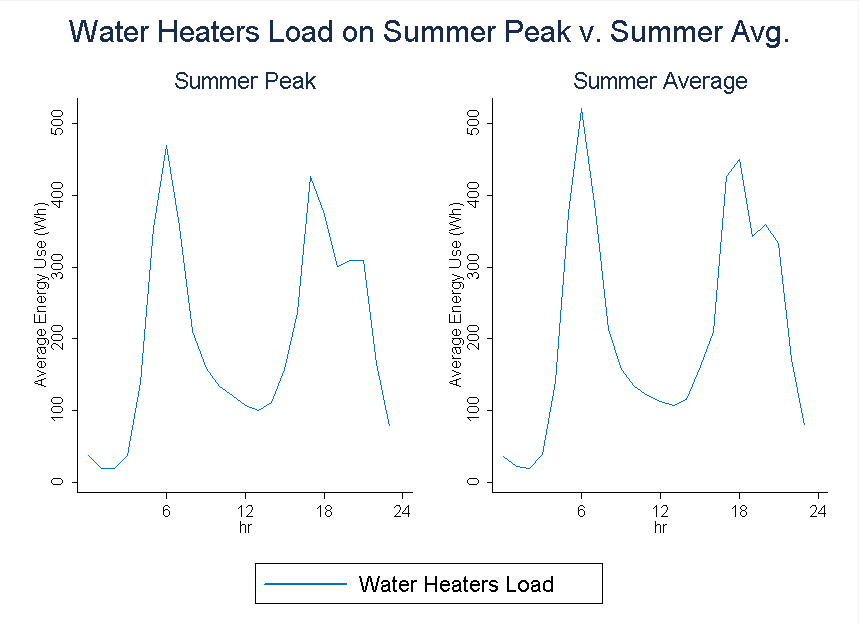 It is apparent from the Figure 8-3 that there is not much difference from peak usage and average usage, which proves that water heater loads has low sensitivity to weather. There are two spikes in a day, indicating two shifts when people would be likely to take showers. The time periods with highest consumption are 5:00 am – 7:00 am and 5:00 pm – 8:00 pm.Pool Pumps (Residential Only)Likewise, pool pump loads were assumed to be fairly constant throughout the summer time as well, so the average load profiles for pool pumps from CPS’s project were also used to represent for residential customers in the FEECA Utilities’ jurisdictions.Figure 6-2: Average Pool Pumps Load Shapes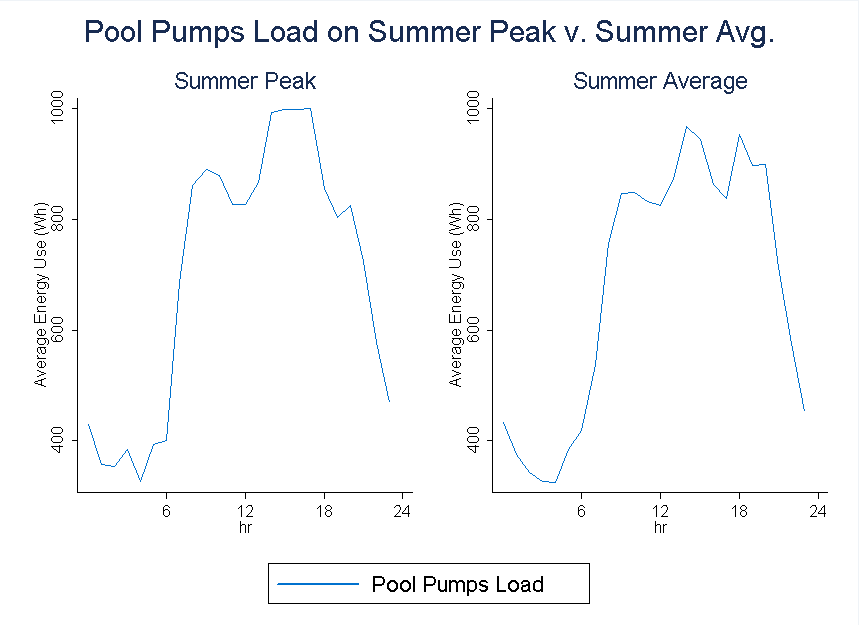 According to the Figure 8-4, the peak hours for pool pumps are 3:00 pm to 6:00 pm, and there is minor sensitivity with weather observed by comparing peak loads and average loads.Large C&I CustomersEstimates of technical potential were based on one year of interval data (2016) for all customers in the GSD rate classes.  Customers were categorized into one of four max demand segments for the purpose of analysis. Technical potential for these customers was defined as the aggregate usage within each segment during summer and winter peak system hours. Visual presentations of the results are shown below. These graphs are useful to identify the segments with the highest potential as well as examine the weather-sensitivity of each segment by comparing peak usage to the average usage in each season. Figure 6-3: Aggregate Load Shapes for TECO Large C&I Customers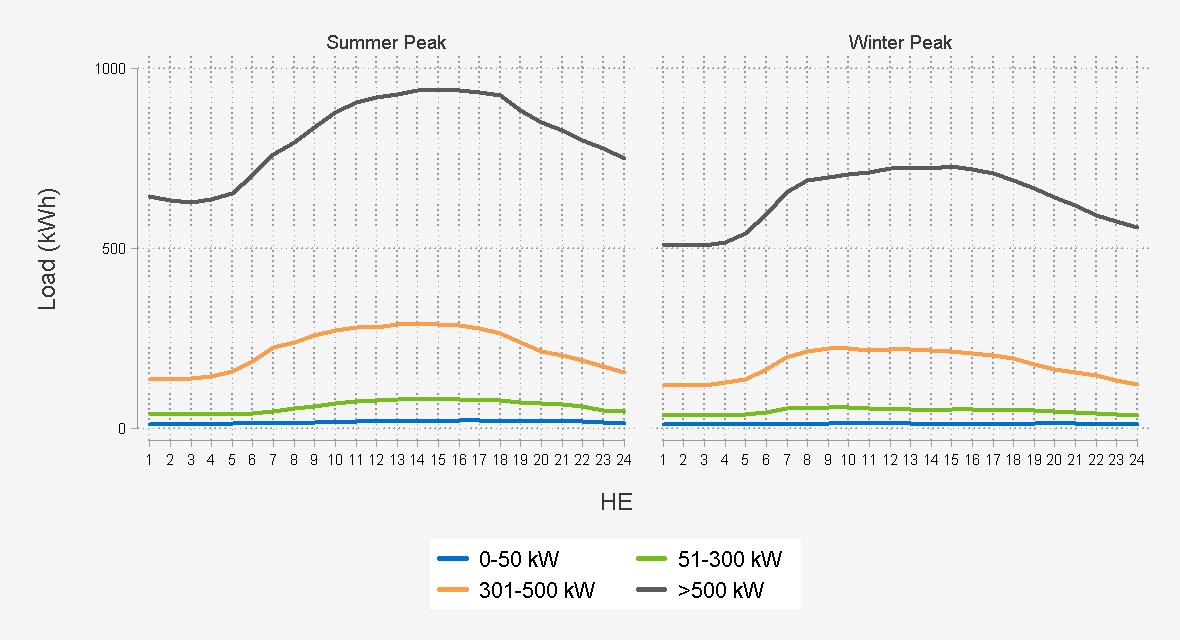 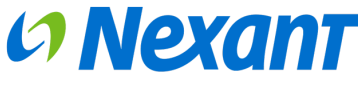 Nexant, Inc.Headquarters101 2nd Street, Suite 1000San Francisco CA 94105-3651Tel: (415) 369-1000Fax: (415) 369-9700nexant.comSavings PotentialSavings PotentialSavings PotentialSummer Peak Demand (MW)Winter Peak Demand (MW)Energy (GWh)Residential7553882,791Non-Residential3831951,691Total1,1385834,483Savings PotentialSavings PotentialSummer Peak Demand(MW)Winter Peak Demand (MW)Residential1,2081,645Non-Residential1,191673Total2,3982,318Savings PotentialSavings PotentialSavings PotentialSummer Peak Demand (MW)Winter Peak Demand (MW)Energy (GWh)PV SystemsPV SystemsPV SystemsPV SystemsResidential 509  19  3,461 Non-Residential 835  31  5,679 Total 1,344  50  9,140 Battery Storage charged from PV SystemsBattery Storage charged from PV SystemsBattery Storage charged from PV SystemsBattery Storage charged from PV SystemsResidential 214  211  -   Non-Residential 1  -    -   Total 216  211  -   CHP SystemsCHP SystemsCHP SystemsCHP SystemsTotal6563583,126ResidentialCommercialCommercialIndustrialIndustrialSingle FamilyAssemblyMiscellaneousAgriculture and AssemblyPrimary Resources IndustriesMulti-FamilyCollege and UniversityOfficesChemicals and PlasticsStone/Glass/ Clay/ConcreteManufactured HomesGroceryRestaurantConstructionTextiles and LeatherHealthcareRetailElectrical and Electronic EquipmentTransportation EquipmentHospitalsSchools K-12Lumber/Furniture/ Pulp/PaperWater and WastewaterInstitutionalWarehouseMetal Products and MachineryLodging/ HospitalityMiscellaneous ManufacturingResidential End-UsesCommercial End-UsesIndustrial End-UsesSpace heatingSpace heatingProcess heatingSpace coolingSpace coolingProcess coolingDomestic hot waterDomestic hot waterCompressed airVentilation and circulationVentilation and circulationMotors/pumpsLightingInterior lightingFan, blower motorsCookingExterior lightingProcess-specificAppliancesCookingIndustrial lightingElectronicsRefrigerationExterior lightingMiscellaneousOffice equipmentHVACMiscellaneousOtherCustomer ClassAnnual kWhNumber of AccountsSmall C&I0-15,000 kWh43,096Small C&I15,001-25,000 kWh9,401Small C&I25,001-50,000 kWh9,062Small C&I50,001 kWh +3,289Small C&ITotal64,848Large C&I0-50 kW8,294Large C&I51-300 kW6,173Large C&I301-500 kW702Large C&I501 kW +702Large C&ITotal15,841Measure ImpactExplanationSourcesTechnical FeasibilityThe percentage of buildings that can have the measure physically installed. Various factors may affect this, including, but not limited to, whether the building already has the baseline measure (e.g., dishwasher), and limitations on installation (e.g., size of unit and space available to install the unit).Various secondary sources and engineering experience.Measure Incomplete FactorThe percentage of buildings without the specific measure currently installed. Utility RASS; EIA RECS, CBECS; MECS; ENERGY STAR sales figures; and engineering experience.Measure ShareUsed to distribute the percentage of market shares for competing measures (e.g., only blown-in ceiling insulation or spray foam insulation, not both would be installed in an attic).Utility customer data, Various secondary sources and engineering experience.SectorUnique MeasuresPermutationsResidential91546Commercial1273,298Industrial30320Savings PotentialSavings PotentialSavings PotentialSummer Peak Demand (MW)Winter Peak Demand (MW)Energy (GWh)Residential7553882,791Non-Residential3831951,691Total1,1385834,483Savings PotentialSavings PotentialSummer Peak Demand(MW)Winter Peak Demand (MW)Residential1,2081,645Non-Residential1,191673Total2,3982,318Savings PotentialSavings PotentialSavings PotentialSummer Peak Demand (MW)Winter Peak Demand (MW)Energy (GWh)PV SystemsPV SystemsPV SystemsPV SystemsResidential 509  19  3,461 Non-Residential 835  31  5,679 Total 1,344  50  9,140 Battery Storage charged from PV SystemsBattery Storage charged from PV SystemsBattery Storage charged from PV SystemsBattery Storage charged from PV SystemsResidential 214  211  -   Non-Residential 1  -    -   Total 216  211  -   CHP SystemsCHP SystemsCHP SystemsCHP SystemsTotal6563583,126MeasureEnd-UseDescriptionBaselineEnergy Star Clothes DryerAppliancesOne Electric Resistance Clothes Dryer meeting current ENERGY STAR® StandardsOne Clothes Dryer meeting Federal StandardEnergy Star Clothes WasherAppliancesOne Clothes Washer meeting current ENERGY STAR® StandardsOne Clothes Washer meeting Federal StandardEnergy Star DishwasherAppliancesOne Dishwasher meeting current ENERGY STAR® RequirementsOne Dishwasher meeting Federal StandardEnergy Star FreezerAppliancesOne Freezer meeting current ENERGY STAR® StandardsOne Freezer meeting Federal StandardEnergy Star RefrigeratorAppliancesOne Refrigerator meeting current ENERGY STAR® StandardsOne Refrigerator meeting Federal StandardHeat Pump Clothes Dryer*AppliancesOne Heat Pump Clothes DryerOne Clothes Dryer meeting Federal StandardRemoval of 2nd Refrigerator-FreezerAppliancesNo RefrigeratorCurrent Market Average RefrigeratorHigh Efficiency Convection Oven*CookingOne Full-Size Convection Oven meeting current ENERGY STAR® StandardsOne Standard Economy-Grade Full-Size OvenHigh Efficiency Induction Cooktop*CookingOne residential induction cooktopOne standard residential electric cooktopDrain Water Heat Recovery*Domestic Hot WaterHot Water Loop with 50 Gallon Electric Resistance Heater and Drain Water Heat ExchangerStandard Hot Water Loop with 50 Gallon Electric Resistance Heater, No Drain Water Heat RecoveryFaucet AeratorDomestic Hot WaterLow-flow lavatory faucet aerator, flow rate: 1.0 gpmFederal lavatory flow rate standard, 1994, flow rate: 2.2 gpmHeat Pump Water HeaterDomestic Hot WaterHeat Pump Water Heater (EF=2.50)Code-Compliant 50 Gallon Electric Resistance Water HeaterHeat TrapDomestic Hot WaterHeat TrapExisting Water Heater without heat trapHot Water Pipe InsulationDomestic Hot Water1' of Insulated Pipe in Unconditioned Spaces, Insulation of R-51' of Pipe in Unconditioned Spaces with Code Minimum of 1"of InsulationInstantaneous Hot Water System*Domestic Hot WaterInstantaneous Hot Water SystemStandard Efficiency Storage Tank Water HeaterLow Flow ShowerheadDomestic Hot WaterLow-Flow Handheld Showerhead, Flow Rate: 1.50 gpmStandard Handheld Showerhead, Flow Rate: 2.50 gpmSolar Water HeaterDomestic Hot WaterSolar Powered 50 Gallon Electric Resistance Water Heater (EF = 1.84)Code-Compliant 50 Gallon Electric Resistance Water HeaterThermostatic Shower Restriction Valve*Domestic Hot WaterHot Water Loop with 50 Gallon Electric Resistance Heater and Pressure Balance Shower ValvesStandard Hot Water Loop with 50 Gallon Electric Resistance Heater and Standard Shower ValvesWater Heater BlanketDomestic Hot Water50 Gallon Electric Resistance Water Heater with Insulated Tank Wrap (R-11)Market Average 50 Gallon Electric Resistance Water Heater, No Tank WrapWater Heater Thermostat SetbackDomestic Hot Water50 Gallon Electric Resistance Water Heater with Temperature Set-point of 125°FMarket Average 50 Gallon Electric Resistance Water Heater, Temp. Set-point = 130°FWater Heater TimeclockDomestic Hot WaterWater Heater TimeclockExisting Water Heater without time clockEnergy Star Air Purifier*ElectronicsOne 120 CFM Air Purifier meeting current ENERGY STAR®  StandardsOne Standard Air PurifierEnergy Star Audio-Video EquipmentElectronicsOne DVD/Blu-Ray Player meeting current ENERGY STAR® StandardsOne Market Average DVD/Blu-Ray PlayerEnergy Star Imaging Equipment*ElectronicsOne imaging device meeting current ENERGY STAR® StandardsOne non-ENERGY STAR® imaging deviceEnergy Star Personal ComputerElectronicsOne Personal Computer (desktop or laptop) meeting current ENERGY STAR® StandardsOne non-ENERGY STAR® Personal ComputerEnergy Star TVElectronicsOne Television meeting current ENERGY STAR® StandardsOne non-ENERGY STAR® TelevisionSmart Power StripElectronicsSmart plug strips for entertainment centers and home officeStandard entertainment center or home office usage, no smart strip controlsCFL - 15W FloodLightingCFL (assume 15W) replacing EISA-2020 compliant baseline lamp (65w flood)EISA-2020 compliant baseline lamp (65W flood)CFL - 15W Flood (Exterior)LightingCFL (assume 15W) replacing EISA-2020 compliant baseline lamp (65w flood)EISA-2020 compliant baseline lamp (65W flood)CFL-13WLightingCFL (assume 13W) replacing EISA-2020 compliant baseline lamp (60w equivalent)EISA-2020 compliant baseline lamp (60W equivalent)CFL-23WLightingCFL (assume 23W) replacing EISA-2020 compliant baseline lamp (100w equivalent)EISA-2020 compliant baseline lamp (100W equivalent)Exterior Lighting Controls*LightingTimer on Outdoor Lighting, Controlling 120 Watts120 Watts of Lighting, Manually ControlledInterior Lighting Controls*LightingSwitch Mounted Occupancy Sensor, 120 Watts Controlled120 Watts of Lighting, Manually ControlledLED - 14WLightingLED (assume 14W) replacing EISA-2020 compliant baseline lamp (100w equivalent)EISA-2020 compliant baseline lamp (100W equivalent)LED - 9WLightingLED (assume 9W) replacing EISA-2020 compliant baseline lamp (60w equivalent)EISA-2020 compliant baseline lamp (60W equivalent)LED - 9W FloodLightingLED (assume 9W) replacing EISA-2020 compliant baseline lamp (65w flood)EISA Compliant Halogen LampLED - 9W Flood (Exterior)LightingLED (assume 9W) replacing EISA-2020 compliant baseline lamp (65w flood)EISA Compliant Halogen LampLED Specialty Lamps-5W Chandelier*Lighting5 W Chandelier LEDStandard incandescent chandelier lampLinear LED*LightingLinear LED Lamps in Linear Fluorescent FixtureStandard (32w) T8 lamps in Linear Fluorescent FixtureLow Wattage T8 FixtureLightingLow Wattage (28w) T8 Lamps in Linear Fluorescent FixtureStandard (32w) T8 lamps in Linear Fluorescent FixtureEnergy Star Bathroom Ventilating Fan*MiscellaneousBathroom Exhaust Fan meeting current ENERGY STAR StandardsBathroom Exhaust Fan meeting Federal StandardEnergy Star Ceiling Fan*Miscellaneous60" Ceiling Fan Meeting current ENERGY STAR StandardsStandard, non-ENERGYSTAR Ceiling FanEnergy Star Dehumidifier*MiscellaneousOne Dehumidifier meeting current ENERGY STAR StandardsOne Dehumidifier meeting Federal StandardHeat Pump Pool Heater*MiscellaneousHeat Pump Swimming Pool HeaterElectric Resistance Swimming Pool HeaterSolar Pool Heater*MiscellaneousSolar Swimming Pool HeaterElectric Resistance Swimming Pool HeaterSolar Powered Pool PumpsMiscellaneousSolar Powered Pool PumpSingle Speed Pool Pump MotorTwo Speed Pool PumpMiscellaneousDual Speed Pool Pump MotorSingle Speed Pool Pump MotorVariable Speed Pool PumpMiscellaneousVariable Speed Pool Pump MotorSingle Speed Pool Pump Motor15 SEER Central ACSpace Cooling15 SEER Central ACCode-Compliant Central AC, 14 SEER16 SEER Central ACSpace Cooling16 SEER Central ACCode-Compliant Central AC, 14 SEER17 SEER Central ACSpace Cooling17 SEER Central ACCode-Compliant Central AC, 14 SEER18 SEER Central ACSpace Cooling18 SEER Central ACCode-Compliant Central AC, 14 SEER21 SEER Central ACSpace Cooling21 SEER Central ACCode-Compliant Central AC, 14 SEERCentral AC Tune UpSpace CoolingSystem tune-up, including coil cleaning, refrigerant charging, and other diagnosticsExisting Typical Central AC without Regular Maintenance/tune-upEnergy Star Room ACSpace CoolingRoom AC meeting current ENERGY STAR standardsCode-Compliant Room ACSolar Attic Fan*Space CoolingStandard Central Air Conditioning with Solar Attic FanStandard Central Air Conditioning, No Solar Attic Fan14 SEER ASHP from base electric resistance heatingSpace Cooling, Space Heating14 SEER Air Source Heat PumpBase AC, 14 SEER, Electric resistance heating, 3.41 HSPF15 SEER Air Source Heat PumpSpace Cooling, Space Heating15 SEER Air Source Heat PumpCode-Compliant ASHP, 14 SEER, 8.2 HSPF16 SEER Air Source Heat PumpSpace Cooling, Space Heating16 SEER Air Source Heat PumpCode-Compliant ASHP, 14 SEER, 8.2 HSPF17 SEER Air Source Heat PumpSpace Cooling, Space Heating17 SEER Air Source Heat PumpCode-Compliant ASHP, 14 SEER, 8.2 HSPF18 SEER Air Source Heat PumpSpace Cooling, Space Heating18 SEER Air Source Heat PumpCode-Compliant ASHP, 14 SEER, 8.2 HSPF21 SEER Air Source Heat PumpSpace Cooling, Space Heating21 SEER Air Source Heat PumpCode-Compliant ASHP, 14 SEER, 8.2 HSPF21 SEER ASHP from base electric resistance heatingSpace Cooling, Space Heating21 SEER Air Source Heat PumpBase AC, 14 SEER, Electric resistance heating, 3.41 HSPFAir Sealing-Infiltration ControlSpace Cooling, Space HeatingStandard Heating and Cooling System with Improved Infiltration ControlStandard Heating and Cooling System with Standard Infiltration ControlCeiling Insulation(R12 to R38)Space Cooling, Space HeatingBlown-in insulation in ceiling cavity/attic, older (pre-1982) homesExisting ceiling insulation based on building code at time of constructionCeiling Insulation(R19 to R38)Space Cooling, Space HeatingBlown-in insulation in ceiling cavity/attic, existing (1982-1985) homesExisting ceiling insulation based on building code at time of constructionCeiling Insulation(R2 to R38)Space Cooling, Space HeatingBlown-in insulation in ceiling cavity/attic, older (pre-1982) homesExisting ceiling insulation based on building code at time of constructionCeiling Insulation(R30 to R38)Space Cooling, Space HeatingBlown-in insulation in ceiling cavity/attic, existing (1986-2016) homesExisting ceiling insulation based on building code at time of constructionDuct InsulationSpace Cooling, Space HeatingStandard Electric Heating and Central AC with Insulated DuctworkStandard Electric Heating and Central AC with Uninsulated DuctworkDuct RepairSpace Cooling, Space HeatingDuct Repair to eliminate/minimize leaks, includes testing and sealingStandard Electric Heating and Central AC with typical duct leakageEnergy Star Certified Roof ProductsSpace Cooling, Space HeatingEnergy Star Certified Roof ProductsStandard Black RoofEnergy Star Door*Space Cooling, Space Heating21ft2 of Opaque Door meeting current Energy Star Requirements21ft2 of Opaque Door meeting current FL Code RequirementsEnergy Star WindowsSpace Cooling, Space Heating100ft2 of Window meeting current Energy Star Version Requirements100ft2 of Window current FL energy code requirementsFloor Insulation*Space Cooling, Space HeatingIncreased Floor Insulation (R-13)Standard Electric Heating and Central AC with Uninsulated FloorGreen Roof*Space Cooling, Space HeatingVegetated Roof Surface on top of Standard RoofStandard Black RoofGround Source Heat Pump*Space Cooling, Space HeatingGround Source Heat PumpCode-Compliant ASHP, 14 SEER, 8.2 HSPFHeat Pump Tune UpSpace Cooling, Space HeatingSystem tune-up, including coil cleaning, refrigerant charging, and other diagnosticsStandard Heating and Cooling System without Regular Maintenance/tune-upHome Energy Management System*Space Cooling, Space HeatingTypical HVAC by Building Type Controlled by Home Energy Management System (smart hub and hub-connected thermostat)Typical HVAC by Building Type, Manually ControlledProgrammable ThermostatSpace Cooling, Space HeatingPre-set programmable thermostat that replaces manual thermostatStandard Heating and Cooling System with Manual ThermostatRadiant BarrierSpace Cooling, Space HeatingRadiant Barrier No radiant barrierSealed crawlspace*Space Cooling, Space HeatingEncapsulated and semi-conditioned crawlspaceNaturally vented, unconditioned crawlspaceSmart Thermostat*Space Cooling, Space HeatingThermostats that include "smart" features such as occupancy sensors, geo-fencing, multi-zone sensorsStandard Heating and Cooling System with Manual ThermostatSpray Foam Insulation(Base R12)Space Cooling, Space HeatingOpen cell spray foam along roofline in older (pre-1982) homesExisting ceiling insulation based on building code at time of constructionSpray Foam Insulation(Base R19)Space Cooling, Space HeatingOpen cell spray foam along roofline in existing (1982-1985) homesExisting ceiling insulation based on building code at time of constructionSpray Foam Insulation(Base R2)Space Cooling, Space HeatingOpen cell spray foam along roofline in older (pre-1982) homesExisting ceiling insulation based on building code at time of constructionSpray Foam Insulation(Base R30)Space Cooling, Space HeatingOpen cell spray foam along roofline in existing (1986-2016) homesExisting ceiling insulation based on building code at time of constructionStorm Door*Space Cooling, Space Heating21ft2 of Opaque Door meeting current Energy Star Version Requirements21ft2 of Opaque Door meeting current FL Code RequirementsVariable Refrigerant Flow (VRF) HVAC Systems*Space Cooling, Space HeatingVariable Refrigerant Flow (VRF) HVAC SystemsCode-Compliant ASHP, 14 SEER, 8.2 HSPFWall InsulationSpace Cooling, Space HeatingIncreased Exterior Above-Grade Wall Insulation (R-13)Market Average Existing Exterior Above-Grade Wall InsulationWindow Sun ProtectionSpace Cooling, Space HeatingWindow Film Applied to Standard WindowStandard Window with below Code Required Minimum SHGCHVAC ECM MotorSpace HeatingVariable Speed Electronically Commutated Motor for an Electric FurnacePermanent Split Capacitor Motor for Electric FurnaceMeasureEnd-UseDescriptionBaselineEfficient Exhaust HoodCookingKitchen ventilation with automatically adjusting fan controlsKitchen ventilation with constant speed ventilation motorEnergy Star Commercial OvenCookingOne 12-Pan Combination Oven meeting current ENERGY STAR® StandardsOne Standard Economy-Grade 12-Pan Combination OvenEnergy Star FryerCookingOne Standard Vat Electric Fryer meeting current ENERGY STAR® StandardsOne Standard Economy-Grade Standard Vat Electric FryerEnergy Star GriddleCookingOne Griddle meeting current ENERGY STAR® StandardsOne Conventional GriddleEnergy Star Hot Food Holding CabinetCookingOne Hot Food Holding Cabinet meeting current ENERGY STAR® StandardsOne Standard Hot Food Holding CabinetEnergy Star SteamerCookingOne 4-Pan Electric Steamer meeting current ENERGY STAR® StandardsOne Standard Economy-Grade 4-Pan SteamerInduction CooktopsCookingEfficient Induction CooktopOne Standard Electric CooktopDrain Water Heat RecoveryDomestic Hot WaterHot Water Loop with 50 Gallon Electric Resistance Heater and Drain Water Heat ExchangerStandard Hot Water Loop with 50 Gallon Electric Resistance Heater, No Drain Water Heat RecoveryEnergy Star Commercial DishwasherDomestic Hot WaterOne Dishwasher meeting current ENERGY STAR® RequirementsOne Dishwasher meeting Federal StandardFaucet AeratorDomestic Hot WaterLow-flow lavatory faucet aerator, flow rate: 1.0 gpmFederal lavatory flow rate standard, 1994, flow rate: 2.2 gpmHeat Pump Water HeaterDomestic Hot WaterEfficient 50 Gallon Electric Heat Pump Water HeaterCode-Compliant 50 Gallon Electric Heat Pump Water HeaterHot Water Circulation Pump ControlDomestic Hot WaterRecirculation Pump with Demand Control MechanismUncontrolled Recirculation PumpHot Water Pipe InsulationDomestic Hot Water1' of Insulated Pipe in Unconditioned Spaces, Insulation of R-41' of Pipe in Unconditioned Spaces with Code Minimum of 1"of InsulationInstantaneous Hot Water System*Domestic Hot WaterInstantaneous Hot Water SystemCode-Compliant  Electric Storage Water HeaterLow Flow Shower Head*Domestic Hot WaterLow-Flow Handheld Showerhead, Flow Rate: 1.50 gpmStandard Handheld Showerhead, Flow Rate: 2.50 gpmLow-Flow Pre-Rinse SprayersDomestic Hot WaterLow-Flow Pre-Rinse Sprayer with Flow Rate of 1.6 gpmPre-Rinse Sprayer 10% Less Efficient than Federal StandardSolar Water HeaterDomestic Hot WaterSolar Powered 50 Gallon Electric Resistance Water Heater (EF = 4.05)Code-Compliant 50 Gallon Electric Heat Pump Water HeaterTank Wrap on Water Heater*Domestic Hot Water50 Gallon Electric Resistance Water Heater with Insulated Tank Wrap (R-11)Market Average 50 Gallon Electric Resistance Water Heater, No Tank WrapThermostatic Shower Restriction Valve*Domestic Hot WaterHot Water Loop with 50 Gallon Electric Resistance Heater and Pressure Balance Shower ValvesStandard Hot Water Loop with 50 Gallon Electric Resistance Heater and Standard Shower ValvesBi-Level Lighting Control (Exterior)*Exterior LightingBi-Level Controls on Exterior Lighting, 500 Watts Controlled500 Watts of Lighting, Manually ControlledCFL - 15W FloodExterior LightingCFL (assume 15W) replacing EISA-2020 compliant baseline lamp (65w flood)EISA-2020 compliant baseline lamp (65W flood)High Efficiency HID LightingExterior LightingOne Pulse Start Metal Halide 200WAverage Lumen Equivalent High Intensity Discharge FixtureLED - 9W FloodExterior LightingLED (assume 9W) replacing EISA-2020 compliant baseline lamp (65w flood)EISA-2020 compliant baseline lamp (65W flood)LED Display Lighting (Exterior)*Exterior LightingOne Letter of LED Signage, < 2ft in HeightOne Letter of Neon or Argon-mercury Signage, < 2ft in HeightLED Exterior LightingExterior LightingOne 65W LED Canopy LightAverage Lumen Equivalent Exterior HID Area LightingLED Parking Lighting*Exterior LightingOne 160W LED Area LightAverage Lumen Equivalent Exterior HID Area LightingLED Street Lights*Exterior LightingOne 210W LED Area LightAverage Lumen Equivalent Exterior HID Area LightingLED Traffic and Crosswalk Lighting*Exterior LightingLED Crosswalk SignEnergy Star Qualifying Crosswalk SignOutdoor Lighting ControlsExterior LightingInstall Exterior Photocell Dimming Controls, 500 Watts Controlled500 Watts of Lighting, Manually ControlledBi-Level Lighting Control (Interior)*Interior LightingBi-Level Controls on Interior Lighting, 500 Watts Controlled500 Watts of Lighting, Manually ControlledCFL-23WInterior LightingCFL (assume 23W) replacing EISA-2020 compliant baseline lamp (100w equivalent)EISA-2020 compliant baseline lamp (100W equivalent)High Bay Fluorescent (T5)Interior LightingOne 4' 4-Lamp High Bay T5 FixtureAverage Lumen Equivalent High Intensity Discharge FixtureHigh Bay LEDInterior LightingOne 150W High Bay LED FixtureWeighted Existing Fluorescent High-Bay FixtureInterior Lighting ControlsInterior LightingInstall Interior Photocell Dimming Controls, 500 Watts Controlled500 Watts of Lighting, Manually ControlledLED - 14WInterior LightingLED (assume 14W) replacing EISA-2020 compliant baseline lamp (100w equivalent)EISA-2020 compliant baseline lamp (100W equivalent)LED Display Lighting (Interior)Interior LightingOne Letter of LED Signage, < 2ft in HeightOne Letter of Neon or Argon-mercury Signage, < 2ft in HeightLED Linear - Fixture Replacement*Interior Lighting2x4 LED TrofferLumen-Equivalent 32-Watt T8 FixtureLED Linear - Lamp ReplacementInterior LightingLinear LED (21W)Lumen-Equivalent 32-Watt T8 LampPremium T8 - Fixture ReplacementInterior LightingReduced Wattage (28W) T8 Fixture with Low Ballast FactorLumen-Equivalent 32-Watt T8 FixturePremium T8 - Lamp ReplacementInterior LightingReplace Bulbs in T8 Fixture with Reduced Wattage (28W) Bulbs32-Watt T8 FixtureEfficient Battery Charger*MiscellaneousSingle-phase Ferro resonant or silicon-controlled rectifier charging equipment with power conversion efficiency >=89% & maintenance power <= 10 WFR or SCR charging stations with power conversion efficiency < 89% or > 10 WEfficient Motor Belts*MiscellaneousSynchronous belt, 98% efficiencyStandard V-belt driveENERGY STAR Commercial Clothes Washer*MiscellaneousOne Commercial Clothes Washer meeting current ENERGY STAR® RequirementsOne Commercial Clothes Washer meeting Federal StandardENERGY STAR Water Cooler*MiscellaneousOne Storage Type Hot/Cold Water Cooler Unit meeting current ENERGY STAR® StandardsOne Standard Storage Type Hot/Cold Water Cooler UnitEngine Block Timer*MiscellaneousPlug-in timer that activates engine block timer to reduce unnecessary run timeEngine block heater (typically used for backup generators) running continuouslyRegenerative Drive Elevator Motor*MiscellaneousRegenerative drive produced energy when motor in overhaul conditionStandard motorSolar Pool Heater*MiscellaneousSolar Swimming Pool HeaterElectric Resistance Swimming Pool HeaterHeat Pump Pool Heater*MiscellaneousHeat Pump Swimming Pool HeaterElectric Resistance Swimming Pool HeaterTwo Speed Pool Pump*MiscellaneousDual Speed Pool Pump MotorSingle Speed Pool Pump MotorVariable Speed Pool Pump*MiscellaneousVariable Speed Pool Pump MotorSingle Speed Pool Pump MotorSolar Powered Pool Pump*MiscellaneousSolar Powered Pool Pump MotorSingle Speed Pool Pump MotorVSD Controlled CompressorMiscellaneousVariable Speed Drive Control - includes all non-HVAC  applicationsConstant speed motors & pumpsFacility Energy Management SystemMultiple End-UsesEnergy Management System deployed to automatically control HVAC, lighting, and other systems as applicableStandard/manual facility equipment controlsRetro-Commissioning*Multiple End-UsesPerform facility retro-commissioning, including assessment, process improvements, and optimization of energy-consuming equipment and systems at the facility  Comparable facility, no retro-commissioning ENERGY STAR Imaging EquipmentOffice EquipmentOne imaging device meeting current ENERGY STAR® StandardsOne non-ENERGY STAR® imaging deviceEnergy Star PCsOffice EquipmentOne Personal Computer (desktop or laptop) meeting current ENERGY STAR® StandardsOne non-ENERGY STAR® Personal ComputerEnergy Star ServersOffice EquipmentOne Server meeting current ENERGY STAR StandardsOne Standard ServerEnergy Star Uninterruptable Power Supply*Office EquipmentStandard Desktop Plugged into Energy Star Uninterruptable Power Supply at 25% LoadStandard Desktop Plugged into Uninterruptable Power Supply at 25% LoadNetwork PC Power Management*Office EquipmentOne computer and monitor attached to centralized energy management system that controls when desktop computers and monitors plugged into a network power down to lower power states.One computer and monitor, manually controlledServer VirtualizationOffice Equipment2 Virtual Host Server20 Single Application ServersSmart Strip Plug Outlet*Office EquipmentOne Smart Strip Plug OutletOne Standard plug strip/outletAnti-Sweat ControlsRefrigerationOne Medium Temperature Reach-In Case with Anti-Sweat Heater ControlsOne Medium Temperature Reach-In Case without Anti-Sweat Heater ControlsAutomatic Door Closer for Walk-in Coolers and FreezersRefrigerationOne Medium Temperature Walk-In Refrigerator Door with Auto-CloserOne Medium Temperature Walk-In Refrigerator Door without Auto-CloserDemand DefrostRefrigerationWalk-In Freezer System with Demand-Controlled Electric Defrost CycleWalk-In Freezer System with Timer-Controlled Electric Defrost CycleEnergy Star Commercial Glass Door Freezer*RefrigerationOne Glass Door Freezer meeting current ENERGY STAR® StandardsOne Glass Door Freezer meeting Federal StandardsEnergy Star Commercial Glass Door Refrigerator*RefrigerationOne Glass Door Refrigerator meeting current ENERGY STAR® StandardsOne Glass Door Refrigerator meeting Federal StandardsEnergy Star Commercial Solid Door Freezer*RefrigerationOne Solid Door Freezer meeting current ENERGY STAR® StandardsOne Solid Door Freezer meeting Federal StandardsEnergy Star Commercial Solid Door Refrigerator*RefrigerationOne Solid Door Refrigerator meeting current ENERGY STAR® StandardsOne Solid Door Refrigerator meeting Federal StandardsEnergy Star Ice MakerRefrigerationOne Continuous Self-Contained Ice Maker meeting current ENERGY STAR® Standards (8.9 kWh / 100 lbs of ice)One Continuous Self-Contained Ice Maker meeting Federal StandardEnergy Star Refrigerator*RefrigerationOne Refrigerator meeting current ENERGY STAR® StandardsOne Refrigerator meeting Federal StandardEnergy Star Vending MachineRefrigerationOne Refrigerated Vending Machine meeting current ENERGY STAR® StandardsOne standard efficiency Refrigerated Vending MachineFloating Head Pressure ControlsRefrigerationMedium-Temperature Refrigeration System with 5HP Compressor and Adjustable Condenser Head Pressure Control ValveMedium-Temperature Refrigeration System with 5 HP Compressor without Adjustable Condenser Head Pressure Control ValveFreezer-Cooler Replacement GasketsRefrigerationNew Door Gasket on One-Door Medium Temperature Reach-In CaseWorn or Damaged Door Gasket on One-Door Medium Temperature Reach-In CaseHigh Efficiency Refrigeration CompressorRefrigerationHigh Efficiency Refrigeration CompressorsExisting CompressorHigh R-Value Glass DoorsRefrigerationDisplay Door with High R-Value, One-Door Medium Temperature Reach-In CaseStandard Door, One-Door Medium Temperature Reach-In CaseNight Covers for Display CasesRefrigerationOne Open Vertical Case with Night CoversOne Existing Open Vertical Case, No Night CoversPSC to ECM Evaporator Fan Motor (Reach-In)*RefrigerationMedium Temperature Reach-In Case with Electronically Commutated Evaporator Fan MotorMedium Temperature Reach-In Case with Permanent Split Capacitor Evaporator Fan MotorPSC to ECM Evaporator Fan Motor (Walk-In, Refrigerator)RefrigerationMedium Temperature Walk-In Case with Electronically Commutated Evaporator Fan MotorMedium Temperature Reach-In Case with Permanent Split Capacitor Evaporator Fan MotorRefrigerated Display Case LED Lighting*Refrigeration60" Refrigerated Case LED StripLumen-Equivalent 32-Watt T8 FixtureRefrigerated Display Case Lighting Controls*RefrigerationOccupancy Sensors for Refrigerated Case Lighting to reduce run timeMarket-Share Weighted Existing Linear Fluorescent FixtureStrip Curtains for Walk-insRefrigerationWalk-in cooler with strip curtains at least 0.06 inches thick covering the entire area of the doorwayWalk-in cooler without strip curtainsChilled Water Controls Optimization*Space CoolingDeploy an algorithm package on the chiller to totalize the available power inputs and calculate the cooling load, and accordingly apply small set-point adjustments to the plant control systemStandard chilled water controlsChilled Water System - Variable Speed DrivesSpace Cooling10HP Chilled Water Pump with VFD Control10HP Chilled Water Pump Single SpeedCool RoofSpace CoolingCool Roof - Includes both DX and chiller cooling systemsCode-Compliant Flat RoofHigh Efficiency Chiller (Air Cooled, 50 tons)Space CoolingHigh Efficiency Chiller (Air Cooled, 50 tons)Code-Compliant Air Cooled Positive Displacement Chiller, 50 TonsHigh Efficiency Chiller (Water cooled-centrifugal, 200 tons)Space CoolingWater Cooled Centrifugal Chiller with Integral VFD, 200 TonsCode-Compliant Water Cooled Centrifugal Chiller, 200 TonsThermal Energy StorageSpace CoolingDeploy thermal energy storage technology (ice harvester, etc.) to shift loadCode compliant chillerAir Curtains*Space Cooling, Space HeatingAir Curtain across door openingDoor opening with no air curtainAirside Economizer*Space Cooling, Space HeatingAirside EconomizerNo economizerCeiling Insulation(R12 to R38)Space Cooling, Space HeatingBlown-in insulation in ceiling cavity/atticMarket Average Existing Ceiling Insulation in older steep slope, residential style commercial buildingCeiling Insulation(R19 to R38)Space Cooling, Space HeatingBlown-in insulation in ceiling cavity/atticMarket Average Existing Ceiling Insulation in older steep slope, residential style commercial buildingCeiling Insulation(R2 to R38)Space Cooling, Space HeatingBlown-in insulation in ceiling cavity/atticMarket Average Existing Ceiling Insulation in older steep slope, residential style commercial buildingCeiling Insulation(R30 to R38)Space Cooling, Space HeatingBlown-in insulation in ceiling cavity/atticMarket Average Existing Ceiling Insulation in older steep slope, residential style commercial buildingDedicated Outdoor Air System on VRF unit*Space Cooling, Space HeatingCode-Compliant VRF utilizing Dedicated Outdoor Air SystemCode-Compliant PTHPDestratification Fans*Space Cooling, Space HeatingDestratification Fans improve temperature distribution by circulating warmer air from the ceiling back down to the floor levelNo destratification fanDuct InsulationSpace Cooling, Space HeatingStandard Electric Heating and Central AC with Insulated Ductwork (R-8)Standard Electric Heating and Central AC with Uninsulated Ductwork (R-4)Duct Sealing RepairSpace Cooling, Space HeatingDuct Repair to eliminate/minimize leaks, includes testing and sealingStandard AC with typical duct leakageEnergy Recovery Ventilation System (ERV)Space Cooling, Space HeatingUnitary Cooling Equipment that Incorporates Energy RecoveryCurrent Market Packaged or Split DX UnitFacility Commissioning*Space Cooling, Space HeatingPerform facility commissioning to optimize building operations in new facilitiesStandard new construction facility with no commissioningFloor Insulation*Space Cooling, Space HeatingIncreased Floor Insulation (R-19)Market Average Existing Floor InsulationGeothermal Heat PumpSpace Cooling, Space HeatingGeothermal Heat PumpCode-Compliant Air Source Heat PumpGreen Roof*Space Cooling, Space HeatingGreen RoofCode-Compliant Flat RoofHigh Efficiency Chiller (Water cooled-positive displacement, 100 tons)Space Cooling, Space HeatingWater Cooled Positive Displacement Chiller with Integral VFD, 100 TonsCode-Compliant Water Cooled Positive Displacement Chiller, 100 TonsHigh Efficiency Data Center Cooling*Space Cooling, Space HeatingHigh Efficiency CRAC (computer room air conditioner)Standard Efficiency CRACHigh Efficiency DX 135k- less than 240k BTUSpace Cooling, Space HeatingHigh Efficiency DX Unit, 15 tonsCode-Compliant Packaged or Split DX Unit, 15 TonsHigh Efficiency PTACSpace Cooling, Space HeatingHigh Efficiency PTACCode-Compliant PTACHigh Efficiency PTHPSpace Cooling, Space HeatingHigh Efficiency PTHPCode-Compliant PTHPHotel Card Energy Control SystemsSpace Cooling, Space HeatingGuest Room HVAC Unit Controlled by Hotel-Key-Card Activated Energy Control SystemGuest Room HVAC Unit, Manually Controlled by GuestHVAC tune-upSpace Cooling, Space HeatingPTAC/PTHP system tune-up, including coil cleaning, refrigerant charging, and other diagnosticsExisting PTAC/PTHP without Regular Maintenance/tune-upHVAC tune-up_RTUSpace Cooling, Space HeatingRooftop Unit (RTU) System tune-up, including coil cleaning, refrigerant charging, and other diagnosticsExisting typical RTU without Regular Maintenance/tune-upInfiltration Reduction - Air Sealing*Space Cooling, Space HeatingReduced leakage through caulking, weather-strippingStandard Heating and Cooling System with Moderate InfiltrationLow U-Value Windows*Space Cooling, Space Heating100ft2 of Window meeting current Energy Star Standards100ft2 of Window meeting Florida energy codeProgrammable Thermostat*Space Cooling, Space HeatingPre-set programmable thermostat that replaces manual thermostatStandard Heating and Cooling System with Manual ThermostatRoof InsulationSpace Cooling, Space HeatingRoof Insulation (built-up roof applicable to flat/low slope roofs)Code-Compliant Flat RoofSmart Thermostat*Space Cooling, Space HeatingThermostats that include "smart" features such as occupancy sensors, geo-fencing, multi-zone sensorsStandard Heating and Cooling System with Manual ThermostatVariable Refrigerant Flow (VRF) HVAC Systems*Space Cooling, Space HeatingVariable Refrigerant Flow (VRF) HVAC SystemsCode-Compliant PTHPWall Insulation*Space Cooling, Space HeatingIncreased Exterior Above-Grade Wall InsulationMarket Average Existing Exterior Above-Grade Wall InsulationWarehouse Loading Dock Seals*Space Cooling, Space HeatingSeals to reduce infiltration losses at loading dockLoading dock with no sealsWater Cooled Refrigeration Heat Recovery*Space Cooling, Space HeatingThe heat reclaim system transfers waste heat from refrigeration system to space heating or hot waterNo heat recoveryWaterside Economizer*Space Cooling, Space HeatingWaterside EconomizerNo economizerWindow Sun ProtectionSpace Cooling, Space HeatingWindow Sun Protection (Includes sunscreen, film, tinting or overhang to minimize heat gain through window)Standard Window with below Code Required Minimum SHGCECM Motors on FurnacesSpace HeatingVariable Speed Electronically Commutated Motor for an Electric FurnacePermanent Split Capacitor Motor for Electric Furnace10HP Open Drip-Proof(ODP) Motor*Ventilation and CirculationHigh Efficiency 10 HP Open-Drip Proof Motor, 4-Pole, 1800 RPM10 HP Open-Drip Proof Motor with EPACT 1992 EfficiencyCO Sensors for Parking Garage Exhaust*Ventilation and CirculationEnclosed Parking Garage Exhaust with CO ControlConstant Volume Enclosed Parking Garage ExhaustDemand Controlled VentilationVentilation and CirculationReturn Air System with CO2 SensorsStandard Return Air System, No SensorsHigh Speed FansVentilation and CirculationHigh Speed Fan, 24" - 35" Blade DiameterStandard Speed Fan, 24" - 35" Blade DiameterVAV System*Ventilation and CirculationVariable Air Volume Distribution SystemConstant Air Volume Distribution SystemMeasureEnd-UseDescriptionBaselineBuilding Envelope ImprovementsHVACFacility envelope improvements to improve thermal efficiency.  Individual improvements may include additional insulation, cool roof, infiltration reduction, improved fenestration efficiencyTypical existing facility HVAC Equipment UpgradesHVACEquipment upgrades to improve operating efficiency.  Includes high efficiency HVAC equipment (including DX units and chillers), HVAC VFDs, economizers, ECM motorsMarket average HVAC equipment at existing facilitiesHVAC RecommissioningHVACDiagnostic evaluation and optimization of facility HVAC systemComparable facility, no retro-commissioning HVAC Improved ControlsHVACImproved control technologies such as EMS, thermostats, demand controlled ventilationStandard/manual HVAC controls Efficient Lighting - High BayIndustrial LightingEfficient high bay lighting fixtures, including HID and LEDMarket average high bay lightingEfficient Lighting - Other Interior LightingIndustrial LightingEfficient interior lighting, including conversion to efficient linear fluorescent, LEDs, and delampingMarket average interior lightingLighting Controls – Interior*Industrial LightingImproved control technologies for interior lighting, such as time clocks, bi-level fixture controls, photocell controls, and occupancy/vacancy sensorsStandard/manual interior lighting controls Efficient Lighting – Exterior*Exterior LightingEfficient exterior lighting, including exterior walkway lighting, pathway lighting, security lighting, and customer-owned street lightingMarket average exterior lightingLighting Controls -  ExteriorExterior LightingImproved control technologies for exterior lighting, such as time clocks, bi-level fixture controls, photocell controls, and motion sensorsStandard/manual exterior lighting controls Compressed Air System OptimizationCompressed AirCompressed air system improvements, including system optimization, appropriate sizing, minimizing air pressure, replace compressed air use with mechanical or electrical functionsStandard compressed air system operationsCompressed Air ControlsCompressed AirImproved control technologies for compressed air system, including optimized distribution system, VFD controlsStandard compressed air system operations with manual controlsCompressed Air EquipmentCompressed AirEquipment upgrades to improve operating efficiency, including motor replacement, integrated VFD compressed air systems, improved nozzles, receiver capacity additionsMarket average compressed air equipmentFan Improved ControlsMotors Fans BlowersImproved fan control technologiesStandard/manual fan controls Fan System OptimizationMotors Fans BlowersFan system optimizationStandard fan operationFan Equipment UpgradesMotors Fans BlowersEquipment upgrades to improve operating efficiency, including motor replacement, VFD installationMarket average fan equipmentPump Improved ControlsMotors PumpsImproved pump control technologiesStandard/manual pump controls Pump System OptimizationMotors PumpsPump system optimizationStandard pump system operationsPump Equipment UpgradeMotors PumpsEquipment upgrades to improve operating efficiency, including motor replacement, VFD installationMarket average pump equipmentMotor Equipment UpgradesMotors PumpsEquipment upgrades to improve operating efficiency, including motor replacement, efficient drives, ECM motors, VFD installationMarket average motorsMotor Improved ControlsMotors PumpsImproved motor control technologiesStandard/manual motor controls Motor OptimizationMotors PumpsMotor system optimization, including replacing drive belts, electric actuators, pump/motor rewindsStandard motor operationProcess Heat Improved ControlsProcess HeatingImproved process heat control technologiesStandard/manual process heat controls Process Heat System OptimizationProcess HeatingProcess heat system optimizationStandard process heat system operationsProcess Heat Equipment UpgradeProcess HeatingEquipment upgrades to improve operating efficiencyMarket average process heating equipmentProcess Other Systems OptimizationProcess SpecificProcess other system optimizationStandard process other system operationsProcess Other Equipment UpgradesProcess SpecificEquipment upgrades to improve operating efficiency of industry-specific process equipment, such as injection molders, extruders, and other machineryMarket average process equipmentProcess Refrig System OptimizationProcess CoolingProcess refrigeration system optimization, including ventilation optimization, demand defrost, and floating head pressure controlsStandard process refrigeration system operationsProcess Refrig Controls*Process CoolingImproved process refrigeration control technologiesStandard/manual process refrigeration controls Process Refrig Equipment Upgrade*Process CoolingEquipment upgrades to improve operating efficiency, including efficient refrigeration compressors, evaporator fan motors, and related equipmentMarket average process refrigeration equipmentPlant Energy ManagementMultiple End-UsesFacility control technologies and optimization to improve energy efficiency, including the installation of high efficient equipment, controls, and implementing system optimization practices to improve plant efficiencyStandard/manual plant energy management practicesSectorMeasure2014 End-UseResidentialAC Heat Recovery UnitsHVACResidentialHVAC Proper SizingHVACResidentialHigh Efficiency One Speed Pool Pump  (1.5 hp)MotorCommercialLED Exit SignLighting-ExteriorCommercialHigh Pressure Sodium 250W LampLighting-InteriorCommercialPSMH, 250W, magnetic ballastLighting-InteriorIndustrialCompressed Air-O&MCompressed AirIndustrialFans - O&MFansIndustrialPumps - O&MPumpsIndustrialBakery - Process (Mixing) - O&MProcess OtherIndustrialO&M/drives spinning machinesProcess OtherIndustrialO&M - Extruders/Injection MouldingProcess OtherMeasureTypeSeasonMeasure DescriptionCentral air conditioner - Load ShedDirect load controlSummerDirect load control program where utility provides day ahead notification that it will send remote signal to shed AC unit load during peak usage period.Central Heating - Load ShedDirect load controlWinterDirect load control program where utility provides day ahead notification that it will send remote signal to shed AC unit load during peak usage period. Central air conditioner - 50% cyclingDirect load controlSummerDirect load control program where utility provides day ahead notification that it will send remote signal to cycle AC unit during peak usage periodCentral Heating - 50% cyclingDirect load controlWinterDirect load control program where utility provides day ahead notification that it will send remote signal to cycle AC unit during peak usage periodSmart thermostats - Utility Installation*Direct load controlSummer and WinterSimilar to AC load control program, but allows customers to participate using a compatible smart thermostat rather than an AC switchSmart thermostats – BYOT*Direct load controlSummer and WinterSimilar to AC load control program, but allows customers to participate using a compatible smart thermostat rather than an AC switchCPP + TechPricingSummer and WinterElectricity rate that varies based on time of day. Can be same rate schedule for every day during a given season (time of use, or TOU) and with critical peak pricing (CPP) days when peak period rates are substantially higher for a limited number of days per year (customers receive advance notification of CPP event). Customers also receive technology that they can pre-program to curtail load when an event is called.Water heater switchesDirect load controlSummer and WinterLoad control switch that is installed on a water heaterPool pump switchesDirect load controlSummer and WinterLoad control program with switch installed on pool pumpRoom AC*Direct load controlSummerLoad control program that is focused on room AC units rather than central ACMeasureTypeSeasonMeasure DescriptionCentral air conditioner - Load ShedDirect load controlSummerDirect load control program where utility provides day ahead notification that it will send remote signal to shed AC unit load during peak usage period.Central Heating - Load Shed*Direct load controlWinterDirect load control program where utility provides day ahead notification that it will send remote signal to shed AC unit load during peak usage period. Central air conditioner - 50% cyclingDirect load controlSummerDirect load control program where utility provides day ahead notification that it will send remote signal to cycle AC unit during peak usage periodCentral Heating - 50% cycling*Direct load controlWinterDirect load control program where utility provides day ahead notification that it will send remote signal to cycle AC unit during peak usage periodSmart thermostats - Utility Installation*Direct load controlSummer and WinterSimilar to AC load control program, but allows customers to participate using a compatible smart thermostat rather than an AC switchSmart thermostats – BYOT*Direct load controlSummer and WinterSimilar to AC load control program, but allows customers to participate using a compatible smart thermostat rather than an AC switchCPP + TechPricingSummer and WinterElectricity rate that varies based on time of day. Can be same rate schedule for every day during a given season (time of use, or TOU) and with critical peak pricing (CPP) days when peak period rates are substantially higher for a limited number of days per year (customers receive advance notification of CPP event). Customers also receive technology that they can pre-program to curtail load when an event is called.MeasureTypeSeasonMeasure DescriptionCPP + Tech*PricingSummer and WinterElectricity rate that varies based on time of day. Can be same rate schedule for every day during a given season (time of use, or TOU) and with critical peak pricing (CPP) days when peak period rates are substantially higher for a limited number of days per year (customers receive advance notification of CPP event). Customers also receive technology that they can pre-program to curtail load when an event is called.Auto DR*Utility-controlled loadsSummer and WinterCustom load control of specific end-uses/processes that is triggered by utility signal to building management system; customer can sometimes opt-out of specific eventsFirm Service LevelContractualSummer and WinterCustomer commits to a maximum usage level during peak periods and, when notified by the utility, agrees to cut usage to that level.Guaranteed Load Drop*ContractualSummer and WinterCustomer agrees to reduce usage by an agreed upon amount when notifiedMeasureMeasure DescriptionPV SystemRoof-mounted system, including multiple panels, AC/DC inverter, racking system, and electrical system interconnectionsBattery Storage from PV System*Lithium-ion battery system designed to integrate with an on-site PV system to store and discharge excess energy from PV generationMeasureMeasure DescriptionPV SystemRoof-mounted system, including multiple panels, AC/DC inverter, racking system, and electrical system interconnectionsBattery Storage from PV System*Lithium-ion battery system designed to integrate with an on-site PV system to store and discharge excess energy from PV generationCHP – Fuel Cell*An electrochemical cell-based generator that reacts hydrogen fuel with oxygenCHP – Micro Turbine*Small combustion turbine that burns gaseous or liquid fuel to drive a generatorCHP – Gas Turbine*A combustion turbine that burns gaseous or liquid fuel to drive a generatorCHP – Reciprocating Engine*An engine that uses one or more pistons to convert pressure into rotational motionCHP - Steam Turbine*A turbine that extracts thermal energy from pressured steam to drive a generator